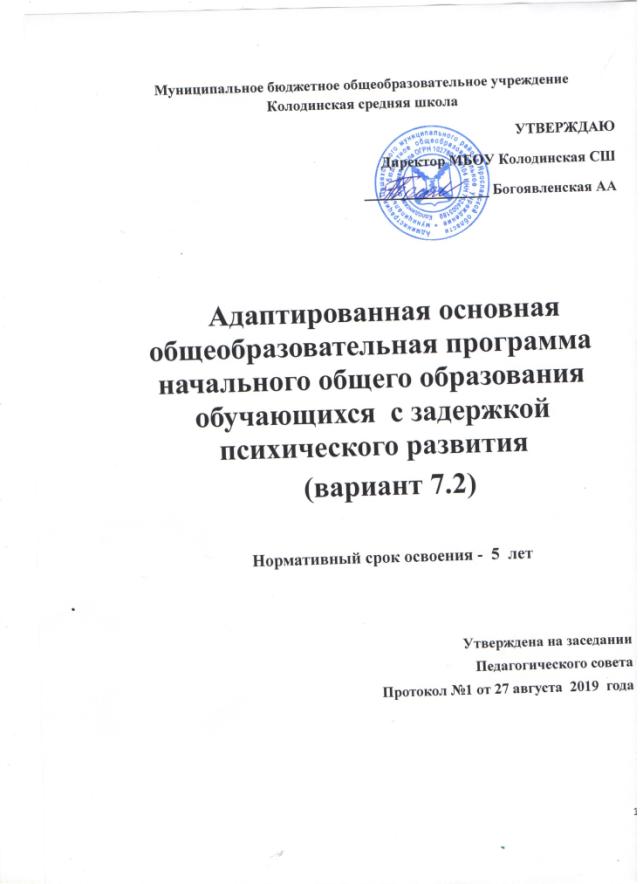 Муниципальное бюджетное общеобразовательное учреждение Колодинская средняя школаУТВЕРЖДАЮДиректор МБОУ Колодинская СШ_________________ Богоявленская АААдаптированная основная общеобразовательная программа начального общего образования обучающихся  с задержкой психического развития (вариант 7.2)Нормативный срок освоения -  5  летУтверждена на заседанииПедагогического советаПротокол №1 от 27 августа  2019  годаСОДЕРЖАНИЕРАЗДЕЛ I. ЦЕЛЕВОЙ ……………………………………………………………………….…31.1. Пояснительная записка ……………………………………………………………………...31.2.Планируемые результаты освоения обучающимися с ограниченными возможностями здоровья адаптированной образовательной программы начального общего образования (ОВЗ АООП НОО)…………………………………………………………………………………….....5 1.3.Система оценки достижения планируемых результатов освоения АООП НОО……….11РАЗДЕЛ II. СОДЕРЖАТЕЛЬНЫЙ …………………………………………………………..212.1.Программа формирования универсальных учебных действий у обучающихся (в зависимости от варианта АООП НОО - базовых учебных действий)…………………….…..212.2. Программы отдельных учебных предметов, курсов коррекционно - развивающей области и курсов внеурочной деятельности………………………………………………………………262.3.Программа воспитания ………………………………………………………………………302.4.Программа формирования экологической культуры, здорового и безопасного образа жизни……………………………………………………………………………………………….432.5. Программа коррекционной работы………………………………………………………….492.6. Программа внеурочной деятельности……………………………………………………….56РАЗДЕЛ III. ОРГАНИЗАЦИОННЫЙ ………………………………………………………...693.1.Учебный план АООП НОО, включающий предметные и коррекционно - развивающую области, направления внеурочной деятельности………………………………………………..693.2.Система специальных условий реализации АООП НОО…………………………………..733.3.Создание условий для реализации АООП НОО…………………………………………….753.4.Требования к кадровым условиям…………………………………………………………....773.5.Требования к финансовым условиям………………………………………………….….….833.6. Требования к материально-техническим условиям………………………………….….…..843.7.Механизмы достижения целевых ориентиров в системе условий…………………………863.8.Сетевой график (дорожная карта) по формированию необходимой системы условий…..873.9. Контроль за состоянием системы условий………………………………………………….89РАЗДЕЛ I. ЦЕЛЕВОЙ1.1. Пояснительная запискаНастоящая программа разработана в соответствии с требованиями Федерального Государственного образовательного стандарта начального общего образования для обучающихся с ограниченными возможностями здоровья (далее ОВЗ), утвержденного приказом министерства образования и науки РФ № 1598 от 19.12.2014 г.Адаптированная образовательная программа начального общего образования МБОУ Колодинская средняя общеобразовательная школа » разработана для следующих категорий обучающихся: с задержкой психического развития(далее обучающиеся с ОВЗ) с учетом особенностей их психофизического развития, индивидуальных возможностей и обеспечивают коррекцию нарушений развития и их социальную адаптацию.Целями АООП НОО являются:развитие личности обучающихся с ОВЗ в соответствии с требованиями современного общества, обеспечивающими возможность их успешной социализации и социальной адаптации;реализация права на свободный выбор мнений и убеждений, обеспечивающего развитие способностей каждого обучающегося, формирование и развитие его личности в соответствии	с	принятыми	в	семье	и	обществе	духовно-нравственными	и социокультурными ценностями.Задачами АООП НОО являются:формирование общей культуры, обеспечивающей разностороннее развитие их личности (нравственно-эстетическое, социально-личностное, интеллектуальное, физическое);охрана и укрепление физического и психического здоровья детей, в том числе их социального и эмоционального благополучия;формирование основ гражданской идентичности и мировоззрения обучающихся в соответствии	с	принятыми	в	семье	и	обществе	духовно-нравственными	и социокультурными ценностями;формирование основ учебной деятельности;создание специальных условий для получения образования в соответствии с возрастными, индивидуальными особенностями и особыми образовательными потребностями, развитие способностей и творческого потенциала каждого обучающегося как субъекта отношений в сфере образования;обеспечение вариативности и разнообразия содержания АООП НОО и организационных форм получения образования обучающимися с учетом их образовательных потребностей, способностей и состояния здоровья, типологических и индивидуальных особенностей;формирование социокультурной и образовательной среды с учетом общих и особых образовательных потребностей разных групп обучающихся.В основу АООП НОО для обучающихся с ОВЗ положены деятельностный и дифференцированный подходы, осуществление которых предполагает:признание обучения и воспитания как единого процесса организации познавательной, речевой и предметно-практической деятельности обучающихся с ОВЗ, обеспечивающего овладение ими содержанием образования (системой знаний, опытом разнообразной деятельности и эмоционально-личностного отношения к окружающему социальному и природному миру), в качестве основного средства достижения цели образования;признание того, что развитие личности обучающихся с ОВЗ зависит от характераорганизации доступной им учебной деятельности;развитие личности обучающихся с ОВЗ в соответствии с требованиями современного общества, обеспечивающими возможность их успешной социализации и социальной адаптации;разработку содержания и технологий НОО обучающихся с ОВЗ, определяющих пути и способы достижения ими социально желаемого уровня личностного и познавательного развития с учетом их особых образовательных потребностей;ориентацию на результаты образования как системообразующий компонент Стандарта, где общекультурное и личностное развитие обучающегося с ОВЗ составляет цель и основной результат получения НОО;реализацию права на свободный выбор мнений и убеждений, обеспечивающего развитие способностей каждого обучающегося, формирование и развитие его личности в соответствии с принятыми в семье и обществе духовно-нравственными и социокультурными ценностями;разнообразие организационных форм образовательного процесса	и индивидуального развития	каждого	обучающегося	с	ОВЗ обеспечивающих	рост творческого потенциала, познавательных мотивов, обогащение форм взаимодействия со сверстниками и взрослыми в познавательной деятельности.При разработке АООП НОО также учитывались принципы инклюзивного образования:Ценность человека не зависит от его способностей и достиженийКаждый человек способен чувствовать и думатьКаждый человек имеет право на общение и на то, чтобы быть услышаннымВсе люди нуждаются друг в другеПодлинное образование может осуществляться только в контексте реальных взаимоотношенийВсе люди нуждаются в поддержке и дружбе ровесниковДля всех обучающихся достижение прогресса скорее может быть в том, что они могут делать, чем в том, что не могутРазнообразие усиливает все стороны жизни человекаНа 1 сентября 2019 года  на уровне начального общего образования в 1-4 классах обучается следующее количество детей с задержкой психического развития(вариант 7.2) – 2 человека.Психолого – педагогическая характеристика обучающихся с ОВЗАООП НОО (вариант 7.2) адресована обучающимся с ЗПР, которые характеризуются уровнем развития несколько ниже возрастной нормы, отставание может проявляться в целом или локально в отдельных функциях (замедленный темп либо неравномерное становление познавательной деятельности). Отмечаются нарушения внимания, памяти, восприятия и др. познавательных процессов, умственной работоспособности и целенаправленности деятельности, в той или иной степени затрудняющие усвоение школьных норм и школьную адаптацию в целом. Произвольность, самоконтроль, саморегуляция в поведении и деятельности, как правило, сформированы недостаточно. Обучаемость удовлетворительная, но часто избирательная и неустойчивая, зависящая от уровня сложности и субъективной привлекательности вида деятельности, а также от актуального эмоционального состояния. Возможна не адаптивность поведения, связанная как с недостаточным пониманием социальных норм, так и с нарушением эмоциональной регуляции, гиперреактивностью.память, мышление и другие развиваются также неравномерно, своеобразно, искаженно. Наибольшая специфика наблюдается в развитии эмоциональной сферы и взаимодействия с другими людьми.Общая характеристика АООП НОО ОВЗ и описание особых образовательных потребностей по варианту7.2.АООП НОО для детей с ЗПР вариант 7.2 образовательной программы адресована обучающимся с ЗПР, которые характеризуются уровнем развития несколько ниже возрастной нормы, отставание может проявляться в целом или локально в отдельных функциях (замедленный темп или неравномерное становление познавательной деятельности). Отмечаются нарушения внимания, памяти, восприятия и других познавательных процессов, умственной работоспособности и целенаправленности деятельности, в той или иной степени затрудняющиеусвоениешкольныхнормишкольнуюадаптациювцелом.Обязательной является организация специальных условий обучения и воспитания для реализации как общих, так и особых образовательных потребностей, обучающихся с ЗПР.Специальные условия получения начального общего образования включают использование адаптированных образовательных программ, специальных методов обучения и воспитания, проведение индивидуальных и групповых коррекционно-развивающих занятий, без которых невозможно или затруднено освоение образовательной программы обучающимися с ЗПР.Обязательная часть АООП НОО составляет 80%, а часть, формируемая участниками образовательного процесса, - 20% от общего объема АООП НОО.Обучающиеся с ОВЗ могут получать образование как совместно с другими обучающимися, так и в отдельных группах или индивидуально. В процессе школьного обучения сохраняется возможность перехода ребёнка с одного варианта стандарта на другой (основанием для этого является заключение ПМПК.1.2. Планируемые результаты освоения обучающимися с ОВЗ адаптированной основной образовательной программы начального общего образования.Планируемые результаты освоения основной образовательной программы начального общего образования являются одним из важнейших механизмов реализации требований Стандарта к результатам обучающихся, освоивших основную образовательную программу. Они представляют собой систему обобщённых личностно ориентированных целей образования, допускающих дальнейшее уточнение и конкретизацию, что обеспечивает определение и выявление всех составляющих планируемых результатов, подлежащих формированию и оценке. Результаты освоения обучающимися с ОВЗ адаптированной основной образовательной программы начального общего образования оцениваются как итоговые на момент завершения начального общего образования. Освоение адаптированной образовательной программы начального общего образования, созданной на основе Стандарта обеспечивает достижение обучающимися с ОВЗ трёх видов результатов: личностных, метапредметных и предметных. Личностные результаты освоения адаптированной основной образовательной программы начального общего образования включают индивидуально-личностные качества и социальные (жизненные компетенции учащихся, социально значимые ценностные установки, необходимые для достижения основной цели современного образования – введения обучающихся с ОВЗ в культуру, овладение ими социально-культурным опытом. Личностные результаты освоения адаптированной основной образовательной программы начального общего образования отражают: 1) Осознание себя как гражданина России; формирование чувства гордости за свою Родину, российский народ и историю России; 2) Формирование целостного, социально ориентированного взгляда на мир и его органичном единстве природной и социальной частей; 3) Формирование уважительного отношения к иному мнению, истории и культуре других народов; 4) Развитие адекватных представлений о собственных возможностях, о насущно необходимом жизнеобеспечении; 5) Овладение начальными навыками адаптации в динамично изменяющемся и развивающемся мире; 6) Овладение социально-бытовыми умениями, используемыми в повседневной жизни; 7) Владение навыками коммуникации и принятыми ритуалами социального взаимодействия; 8) Способность к осмыслению и дифференциации картины мира, её временно-пространственной организации; 9) Способность к осмыслению социального окружения, своего места в нем, принятие соответствующих возрасту ценностей и социальных ролей; 10) Принятие и освоение социальной роли обучающегося, формирование и развитие социально значимых мотивов учебной деятельности; 11) Развитие навыков сотрудничества со взрослыми и сверстниками в разных социальных ситуациях;12) Формирование эстетической потребности, ценностей и чувств; 13) Развитие этических чувств, доброжелательности и эмоционально- нравственной отзывчивости, понимания и сопереживания чувствам других людей; 14) Формирование установки на безопасный, здоровый образ жизни, наличие мотивации к творческому труду, работе на результат, бережному отношению к материальным и духовным ценностям. Метапредметные результаты освоения адаптированной основной образовательной программы начального общего образования, включают освоенные обучающимися универсальные учебные действия (познавательные, регулятивные, коммуникативные), обеспечивающие овладение ключевыми компетенциями (составляющие основу умения учиться) и межпредметными знаниями, а также способность решать учебные и жизненные задачи и готовность к овладению в дальнейшем АООП основного общего образования. 1) Овладение способностью принимать и сохранять цели и задачи решения типовых учебных и практических задач; 2) Формирование умения планировать, контролировать и оценивать учебные действия в соответствии с поставленной задачей и условиями её реализации;3) Формирование умения понимать причины успеха/неуспеха учебной деятельности; 4) Освоение начальных форм познавательной и личностной рефлексии; 5) Использование элементарных знаково-символических средств представления информации для создания решения учебных и практических задач; 6) Использование речевых средств и средств информационных и коммуникативных технологий (ИКТ) для решения коммуникативных познавательных задач; 7) Формирование умений работы с учебной книгой для решения коммуникативных и познавательных задач в соответствии с возрастными и психологическими особенностями обучающихся; 8) Использование различных способов поиска, сбора, обработки информации в соответствии с коммуникативными и познавательными задачами и технологиями учебного предмета;  9) Овладение навыками смыслового чтения текстов доступных по содержанию и объёму художественных текстов в соответствии с целями и задачами; осознанно строить речевое высказывание в соответствии с задачами коммуникации и составлять тексты в устной и письменной форме; 10) Овладение логическими действиями сравнения, анализа, синтеза, обобщения, классификации по родовым признакам на наглядном материале, основе практической деятельности и доступном вербальном материале на уровне, соответствующим индивидуальным возможностям; 11) Готовность слушать собеседника и вступать в диалог и поддерживать его; готовность признавать возможность существования различных точек зрения и права каждого иметь свою; излагать свое мнение; 12) Умение договариваться о распределении функций и ролей в совместной деятельности; осуществлять взаимный контроль в совместной деятельности, адекватно оценивать собственное поведение и поведение окружающих;13) Готовность конструктивно решать конфликты посредством учёта интересов сторон и сотрудничества; 14) Овладение начальными сведениями о сущности и особенностях объектов, процессов и явлений действительности (природных, социальных, культурных, технических и др.) в соответствии с содержанием конкретного учебного предмета; 15) Овладение некоторыми предметными и межпредметными понятиями, отражающими доступные существенные связи и отношения между объектами и процессами. Предметные результаты освоения адаптированной основной образовательно программы начального общего образования – освоенный обучающимися в ходе изучения учебных предметов опыт специфической для каждой предметной области деятельности по получению нового знания, его преобразованию и применению, а также система основополагающих элементов научного знания, лежащая в основе современной научной картины мира. Средствами образовательной системы школы осуществляется решение следующих задач: • Развитие личности обучающегося, его творческих способностей; • Воспитание нравственных и эстетических чувств, эмоционально-ценностного позитивного отношения к себе и окружающим, интереса к учению; • Формирование желания и умения учиться, освоение основополагающих элементов научного знания, лежащих в основе современной научной картины мира, и опыта его применения и преобразования в условиях решения учебных и жизненных задач. АООП НОО обучающихся с ОВЗ определяет уровень овладения предметными результатами: базовый уровень (обязательный минимум содержания основной образовательной программы) – является обязательным для всех обучающихся с ОВЗ. Базовый уровень усвоения предметных результатов по отдельным учебным предметам на конец обучения на ступени начального общего образовании.ЗПР(вариант7.2)предполагает, что   обучающийся   с   ЗПР   получает образование сопоставимоепоитоговымдостижениямкмоментузавершенияшкольногообученияс образованием сверстников без ограничений здоровья, но в более пролонгированные календарные сроки. «Сопоставимость» заключается в том, что объем знаний и умений по основным предметам сокращается несущественно за счет устранения избыточных по отношению к основному содержанию требований. Данный вариант характеризуется усилением внимания к формированию полноценной жизненной компетенции.Личностные результаты освоения АООП НОО должны отражать:осознание себя как гражданина России, формирование чувства гордости за свою Родину, российский народ и историю России, осознание своей этнической и национальной принадлежности;формирование целостного, социально ориентированного взгляда на мир в его органичном единстве природной и социальной частей;формирование уважительного отношения к иному мнению, истории и культуре других народов;овладение начальными навыками адаптации в динамично изменяющемся и развивающемся мире;принятие и освоение социальной роли обучающегося, формирование и развитие социально значимых мотивов учебной деятельности;способность к осмыслению социального окружения, своего места в нем, принятие соответствующих возрасту ценностей и социальных ролей;формирование эстетических потребностей, ценностей и чувств;развитие этических чувств, доброжелательности и эмоционально-нравственной отзывчивости, понимания и сопереживания чувствам других людей;развитие навыков сотрудничества со взрослыми и сверстниками в разных социальных ситуациях;формирование установки на безопасный, здоровый образ жизни, наличие мотивации к творческому труду, работе на результат, бережному отношению к материальным и духовным ценностямразвитие адекватных представлений о собственных возможностях, о насущно необходимом жизнеобеспечении;овладение социально-бытовыми умениями, используемыми в повседневной жизни;владение навыками коммуникации и принятыми ритуалами социального взаимодействия, в том числе с использованием информационных технологий;способность к осмыслению и дифференциации картины мира,  ее временно пространственной организации.Метапредметные результаты освоения АООП НОО должны отражать:овладение способностью принимать и сохранять цели и задачи решения типовых учебных и практических задач, коллективного поиска средств их осуществления;формирование умения планировать, контролировать и оценивать учебные действия в соответствии с поставленной задачей и условиями ее реализации; определять наиболее эффективные способы достижения результат;формирование умения понимать причины успеха/неуспеха учебной деятельностииспособностиконструктивнодействоватьдажевситуацияхнеуспеха;использование речевых средств и средств информационных и коммуникационных технологий (далее - ИКТ) для решения коммуникативных и познавательных задач;овладение навыками смыслового чтения доступных по содержанию и объему художественных текстов и научно-популярных статей в соответствии с целями и задачами; осознанно строить речевое высказывание в соответствии с задачами коммуникации и составлять тексты в устной и письменной формах;овладение логическими действиями сравнения, анализа, синтеза, обобщения, классификации по родовидовым признакам, установления аналогий и причинно- следственных связей, построения рассуждений, отнесения к известным понятиям на уровне, соответствующем индивидуальным возможностям;готовность слушать собеседника и вести диалог; готовность признавать возможность существования различных точек зрения и права каждого иметь свою; излагатьсвоемнениеиаргументироватьсвоюточкузренияиоценкусобытий;определение общей цели и путей ее достижения; умение договариваться о распределении функций и ролей в совместной деятельности; осуществлять взаимный контроль в совместной деятельности, адекватно оценивать собственное поведение и поведение окружающих;готовность конструктивно разрешать конфликты посредством учета интересов сторон и сотрудничества;овладение начальными сведениями о сущности и особенностях объектов, процессов и явлений действительности (природных, социальных, культурных, техническихидр.)всоответствииссодержаниемконкретногоучебногопредмета;овладение некоторыми базовыми предметными и межпредметными понятиями, отражающими доступные существенные связи и отношения между объектами и процессами.Предметные результаты освоения АООП НОО с учетом специфики содержания предметных областей, включающих в себя конкретные учебные предметы, должны отражать:Русский язык:формирование первоначальных представлений о единстве и многообразии языкового и культурного пространства России, о языке как основе национального самосознания;формирование интереса к изучению русского (родного)языка;сформированность позитивного отношения к правильной устной и письменной речи как показателям общей культуры и гражданской позиции человека;овладениепервоначальнымипредставлениямиоправилахречевогоэтикета;овладениеосновамиграмотногописьма;овладение обучающимися коммуникативно-речевыми умениями, необходимыми для совершенствования их речевой практики;использование знаний в области русского языка и сформированных грамматико- орфографических умений для решения практических задач.Литературное чтение:понимание литературы как явления национальной и мировой культуры, средства сохранения и передачи нравственных ценностей и традиций;осознание значимости чтения для личного развития; формирование представлений о мире, российской истории и культуре, первоначальных этических представлений, понятий о добре и зле, нравственности; успешности обучения по всем учебным предметам;понимание роли чтения, использование разных видов чтения;достижение необходимого для продолжения образования уровня читательской компетентности, общего речевого развития, т.е. овладение техникой чтения вслух и про себя, элементарными приемами интерпретации, анализа и преобразования художественных, научно-популярных и учебных текстов;умение выбирать с помощью взрослого интересующую литературу;осознанное, правильное, плавное чтение вслух целыми словами с использованием некоторых средств устной выразительности речи;формирование умения осознанно воспринимать и оценивать содержание текстов, участие в обсуждении прочитанных произведений, умение высказывать отношение к поступкам героев, оценивать поступки героев и мотивы поступков с учетом принятых в обществе норм и правил;формирование потребности в систематическом чтении.Иностранныйязык:приобретение начальных элементарных навыков восприятия устной и письменной речи на иностранном языке на основе своих речевых возможностей и потребностей;освоение начальных лингвистических представлений, необходимых для восприятия на элементарном уровне устной и письменной речи на иностранном языке,сформированность основ дружелюбного отношения и толерантности к носителям другого языка на основе знакомства с жизнью своих сверстников в других странах, с детским фольклором и доступными образцами детской художественной литературы.Математика и информатика:использование начальных математических знаний о числах, мерах, величинах и геометрических фигурах для описания и объяснения окружающих предметов, процессов, явлений, а также оценки их количественных и пространственных отношений;приобретение начального опыта применения математических знаний для решения учебно-познавательных и учебно-практических задач;умение выполнять устно и письменно арифметические действия с числами и числовыми выражениями, решать текстовые задачи, умение действовать в соответствии с алгоритмом и исследовать, распознавать и изображать геометрические фигуры.Обществознание и естествознание (Окружающий мир):усвоение простейших взаимосвязей и взаимозависимостей между миром живой и неживой природы, между деятельностью человека и происходящими изменениями в окружающей среде;сформированность уважительного отношения к России, родному краю, своей семье, истории, культуре, природе нашей страны, ее современной жизни;расширение, углубление и систематизация знаний о предметах и явлениях окружающего мира, осознание целостности окружающего мира, освоение основ экологической грамотности, элементарных правил нравственного поведения в мире природы и людей, норм здоровьесберегающего поведения в природной и социальной среде;развитие навыков устанавливать и выявлять причинно-следственные связи в окружающем мире, умение прогнозировать простые последствия собственных действий и действий, совершаемых другими людьми.Основы религиозных культур и светской этики:знакомство с основными нормами светской и религиозной морали, понимание их значения в выстраивании конструктивных отношений в семье и обществе;понимание значения нравственности, веры и религии в жизни человекаобщества;Формирование первоначальных представлений о светской этике, о традиционных религиях, их роли в культуре, истории и современности России; Осознание ценности человеческой жизни.ИскусствоИзобразительноеискусство:сформированность первоначальных представлений о роли изобразительного искусстважизни человекаегороливдуховно-нравственномразвитиичеловека;развитие эстетических чувств, умения видеть и понимать красивое, дифференцировать красивое от «некрасивого», высказывать оценочные суждения о произведениях искусства; воспитание активного эмоционально-эстетического отношения к произведениям искусства;умение воспринимать и выделять в окружающем мире (как в природном, так и в социальном) эстетически привлекательные объекты, выражать по отношению к ним собственное эмоционально-оценочное отношение;овладение элементарными практическими умениями и навыками в различных видах художественной деятельности (изобразительного, декоративно-прикладного и народного искусства, скульптуры, дизайна и др.);овладение практическими умениями самовыражения средствами изобразительного искусства.Музыка:сформированность первоначальных представлений о роли музыки в жизни человека, ее роли в духовно-нравственном развитии человека;сформированность элементов музыкальной культуры, интереса к музыкальному искусству и музыкальной деятельности, элементарных эстетических суждений;развитие эмоционального осознанного восприятия музыки, как в процессе активной   музыкальной   деятельности, так   и   во   время   слушания музыкальныхпроизведений;использование музыкальных образов при создании театрализованных и музыкально-пластических композиций, исполнении вокально-хоровых произведений, в импровизации.формирование эстетических чувств в процессе слушания музыкальных произведений различных жанров.Технология:формирование умений работать с разными видами материалов (бумагой, тканями, пластилином, природным материалом и т.д.); выбирать способы их обработки в зависимости от их свойств;формирование организационных трудовых умений (правильно располагать материалы и инструменты на рабочем месте, выполнять правила безопасной работы и санитарно-гигиенические требования ит.д.)формирование навыков самообслуживания, овладение некоторыми технологическими приемами ручной обработки материалов, усвоение правил техники безопасности;использование приобретенных знаний и умений для решения практических задач;приобретение первоначальных навыков совместной продуктивной деятельности, сотрудничества, взаимопомощи, планирования и организации.Физическаякультура:формирование первоначальных представлений о значении физической культуры для укрепления здоровья человека, физического развития, повышения работоспособности.овладение умениями организовывать здоровьесберегающую жизнедеятельность (режим дня, утренняя зарядка, оздоровительные мероприятия, подвижные игры ит.д.);формирование умения следить за своим физическим состоянием, величиной физических нагрузок.1.3. Система оценки достижения планируемых результатов АООП НООЦель оценочной деятельности - ориентация образовательного процесса на духовно- нравственное развитие и воспитание обучающихся, достижение планируемых результатов освоения содержания учебных предметов начального общего образования и формирование универсальных учебных действий.Система оценки достижения планируемых результатов освоения основной образовательной программы начального общего образования (далее — система оценки) представляет собой один из инструментов реализации требований ФГОС НОО к результатам освоения основной образовательной программы начального общего образования и направлена на обеспечение качества образования, что предполагает во влечённость в оценочную деятельность как педагогов, так и обучающихся. Оценка на единой критериальной основе, формирование навыков рефлексии, самоанализа, самоконтроля, само - и взаимооценки не только дают возможность педагогам и обучающимся освоить эффективные средства управления учебной деятельностью, но и способствуют развитию у обучающихся самосознания, готовности открыто выражать и отстаивать свою позицию, готовности к самостоятельным поступкам и действиям, принятию ответственности за их результаты.В соответствии со ФГОС НОО основным объектом системы оценки, её содержательной и критериальной базой выступают планируемые результаты освоения обучающимися основной образовательной программы начального общегообразования.Система оценки достижения планируемых результатов освоения основной образовательной программы начального общего образования предполагает комплексный подход к оценке результатов образования, позволяющий вести оценку достижения обучающимися всех трёх групп результатов образования: личностных, метапредметных и предметных.На основании Закона «Об образовании в РФ» № 273-ФЗ от 29.12.2012г. осуществление текущего контроля и промежуточной аттестации обучающихся относится к компетенции образовательного учреждения. Государственный контроль качества образования осуществляется при аттестации достижений, учащихся при переходе на новый уровень образования, сопровождается выдачей документа государственного образца, а также при проведении лицензирования, аттестации и аккредитации образовательного учреждения.В соответствии с требованиями ФГОС НОО предоставление и использование персонифицированной информации возможно только в рамках процедур итоговой оценки обучающихся. Во всех иных процедурах допустимо предоставление и использование исключительно неперсонифицированной (анонимной) информации о достигаемых обучающимися образовательных результатах. Интерпретация результатов оценки ведётся на основе контекстной информации об условиях и особенностях деятельности субъектов образовательных отношений. В частности, итоговая оценка обучающихся определяется с учётом их стартового уровня и динамики образовательных достижений.Система оценки предусматривает уровневый подход к представлению планируемых результатов и инструментарию для оценки их достижения. Согласно этому подходу за точку отсчёта принимается не «идеальный образец», отсчитывая от которого «методом вычитания» и фиксируя допущенные ошибки и недочёты формируется сегодня оценка ученика, а необходимый для продолжения образования и реально достигаемый большинством обучающихся опорный уровень образовательных достижений. Достижение этого опорного уровня интерпретируется как безусловный учебный успех ребёнка, как исполнение им требований ФГОС НОО. А оценка индивидуальных образовательных достижений ведётся «методом сложения», при котором фиксируется достижение опорного уровня и его превышение. Это позволяет поощрять продвижения обучающихся, выстраивать индивидуальные траектории движения с учётом зоны ближайшего развития. Поэтому в текущей оценочной деятельности целесообразно соотносить результаты, продемонстрированные учеником, с оценками типа:«зачёт/незачёт» («удовлетворительно/неудовлетворительно»), т. е. оценкой, свидетельствующей об осознанном освоении опорной системы знаний и правильном выполнении учебных действий в рамках диапазона (круга) заданных задач, построенных на опорном учебном материале;«хорошо», «отлично» — оценками, свидетельствующими об усвоении опорной системы знаний на уровне осознанного произвольного овладения учебными действиями, а также о кругозоре, широте (или избирательности) интересов.Это не исключает возможности использования традиционной системы отметок по 5 балльной шкале, однако требует уточнения и переосмысления их наполнения. В частности, достижение опорного уровня в этой системе оценки интерпретируется как безусловный учебный успех ребёнка, как исполнение им требований ФГОС НОО и соотносится с оценкой «удовлетворительно» («зачёт»).В процессе оценки используются разнообразные методы и формы, взаимно дополняющие друг друга (стандартизированные письменные и устные работы, проекты, практические работы, творческие работы, самоанализ и самооценка, наблюдения и др.).Особенности оценки личностных, метапредметных и предметных результатов Оценка личностных результатов представляет собой оценку достижения обучающимися планируемых результатов в их личностном развитии, представленных в разделе «Личностные учебные действия» программы формирования универсальных учебных действий уобучающихсяприполученииначальногообщегообразования.Достижение личностных результатов обеспечивается в ходе реализации всех компонентов образовательной деятельности, включая внеурочную деятельность, реализуемую семьёй и школой.Основным объектом оценки личностных результатов служит сформированность универсальных учебных действий, включаемых в следующие три основных блока:Самоопределение — сформированность внутренней позиции обучающегося — принятие и освоение новой социальной роли обучающегося; становление основ российской гражданской идентичности личности как чувства гордости за свою Родину, народ, историю и осознание своей этнической принадлежности; развитие самоуважения и способности адекватно оценивать себя и свои достижения, видеть сильные и слабые стороны своей личности.Смыслообразование — поиск и установление личностного смысла (т. е. «значения для себя») учения обучающимися на основе устойчивой системы учебно-познавательных и социальных мотивов, понимания границ того, «что я знаю», и того, «что я не знаю», и стремления к преодолению этого разрыва.Морально-этическая ориентация — знание основных моральных норм и ориентация на их выполнение на основе понимания их социальной необходимости; способность к моральной децентрации — учёту позиций, мотивов и интересов участников моральной дилеммы при её разрешении; развитие этических чувств — стыда, вины, совести как регуляторов моральногоповедения.Основное содержание оценки личностных результатов при получении начального общего образования строится вокруг оценки:Сформированностивнутреннейпозицииобучающегося,котораянаходит отражениев эмоционально положительном отношении обучающегося к образовательной организации, ориентации на содержательные моменты образовательной деятельности — уроки, познание нового, овладение умениями и новыми компетенциями, характер учебного сотрудничества с учителем и одноклассниками — и ориентации на образец поведения «хорошего ученика» как пример для подражания.Сформированности основ гражданской идентичности, включая чувство гордости за свою Родину, знаниезнаменательныхдляОтечестваисторическихсобытий;любовьксвоему краю, осознание своей национальности, уважение культуры и традиций народов России и мира; развитие доверия и способности к пониманию и сопереживанию чувствам других людей.Сформированности самооценки, включая осознание своих возможностей в учении, способности адекватно судить о причинах своего успеха/неуспеха в учении; умение видеть свои достоинства и недостатки, уважать себя и верить вуспех.Сформированности   мотивации   учебной   деятельности, включая   социальные, учебно-познавательные и внешние мотивы, любознательность и интерес к новому содержанию и способам решения проблем, приобретению новых знаний и умений, мотивацию достижения результата, стремление к совершенствованию своих способностей.Знания моральных норм и сформированности морально-этических суждений, способности к решению моральных проблем на основе децентрации (координации различных точек зрения на решение моральной дилеммы); способности к оценке своих поступков и действий других людей с точки зрения соблюдения/нарушения моральнойнормы.В  планируемых  результатах,  описывающих  эту  группу,  отсутствует  блок «Выпускникнаучится». Это означает, что личностные результаты выпускников при получении начального общего образования в полном соответствии с требованиями ФГОС НОО не подлежат итоговой оценке. В ходе текущей оценкивозможнаограниченнаяоценкасформированностиотдельных личностных результатов, полностью отвечающая этическим принципам охраны и защиты интересов ребёнка и конфиденциальности, в форме, не представляющей угрозы личности, психологической безопасности и эмоциональному     статусу обучающегося. Такая оценка направлена на решение задачи оптимизации личностного развития обучающихся и включает три основных компонента:Характеристику достижений и положительных качествообучающегося.Определение приоритетных задач и направлений личностного развития с учётом как достижений, так и психологических проблем развитияребёнка.Систему психолого-педагогических рекомендаций, призванных обеспечить успешную реализацию задач начального общего образования.Другой формой оценки личностных результатов может быть оценка индивидуального прогресса личностного развития обучающихся, которым необходима специальная поддержка. Эта задача может быть решена в процессе систематического наблюдения за ходом психического развития ребёнка на основе представлений о нормативном содержании и возрастной периодизации развития — в форме возрастно-психологического консультирования. Такая оценка осуществляется по запросу родителей (законных представителей) обучающихся или педагогов (или администрации образовательной организации при согласии родителей (законных представителей) и проводится психологом, имеющим специальную профессиональную подготовку в области возрастной психологии.Критерии оценивания личностных универсальных действий(Как проектировать универсальные учебные действия в школе / под ред. А.Г.Асмолова)Оценка метапредметных результатов представляет собой оценку достижения планируемых результатов освоения основной образовательной программы, описанных в разделах «Регулятивные универсальные учебные действия», «Коммуникативные универсальные учебные действия», «Познавательные универсальные учебные действия»  программы формирования универсальных учебных действий у обучающихся на уровне начального общего образования, а также планируемых результатов, представленных во всех разделах подпрограммы «Чтение. Работа с текстом». Достижение метапредметных результатов обеспечивается за счёт основных компонентов образовательной деятельности — учебных предметов.Основным объектом оценки метапредметных результатов служит сформированность у обучающегося регулятивных, коммуникативных и познавательных универсальных действий, т.  е.  таких умственных действий обучающихся, которые направлены на анализ и управление своей познавательной деятельностью. К ним относятся:способность обучающегося принимать и сохранять учебную цель и задачи;самостоятельно преобразовывать практическую задачу в познавательную;умение планировать собственную деятельность в соответствии с поставленной задачей и условиями её реализации и искать средства её осуществления;умение контролировать и оценивать свои действия, вносить коррективы в их выполнение на основе оценки и учёта характера ошибок, проявлять инициативу и самостоятельность в обучении;умение осуществлять информационный поиск, сбор и выделение существенной информации из различных информационных источников;умение использовать знаково-символические средства для создания моделей изучаемых объектов и процессов, схем решения учебно-познавательных и практических задач;способность к осуществлению логических операций сравнения, анализа, обобщения, классификации по родовидовым признакам, к установлению аналогий, отнесения к известным понятиям;умение сотрудничать с педагогом и сверстниками при решении учебных проблем, принимать на себя ответственность за результаты своих действий.Основное содержание оценки метапредметных результатов на уровне начального общего образования строится вокруг умения учиться, т. е. той совокупности способов действий, которая, собственно, и обеспечивает способность обучающихся к самостоятельному усвоению новых знаний и умений, включая организацию этой деятельности.Уровень сформированности универсальных учебных действий, представляющих содержание и объект оценки метапредметных результатов, может быть качественно оценён и измерен в следующих основных формах.Этот подход широко использован для итоговой оценки планируемых результатов по отдельным предметам. В зависимости от успешности выполнения проверочных заданий по математике, русскому языку, родному (нерусскому) языку (далее — родному языку), чтению, окружающему миру, технологии и другим предметам и с учётом характера ошибок, допущенных ребёнком, можно сделать вывод о сформированности ряда познавательных и регулятивных действий обучающихся. Проверочные задания, требующие совместной работы обучающихся на общий результат, позволяют оценить сформированность коммуникативных учебных действий.Наконец, достижение метапредметных результатов может проявиться в успешности выполнения комплексных заданий на межпредметной основе. В частности, широкие возможности для оценки сформированности метапредметных результатов открывает использование проверочных заданий, успешное выполнение которых требует освоения навыков работы с информацией.Таким образом, оценка метапредметных результатов может проводиться в ходе различных процедур. Например, в итоговых проверочных работах по предметам или в комплексных работах на межпредметной основе целесообразно осуществлять оценку (прямую или опосредованную) сформированности большинства познавательных учебных действий и навыков работы с информацией, а также опосредованную оценку сформированности ряда коммуникативных и регулятивных действий.В ходе текущей, тематической, промежуточной оценки может быть оценено достижение таких коммуникативных и регулятивных действий, которые трудно или нецелесообразно проверить в ходе стандартизированной итоговой проверочной работы. Например, именно в ходе текущей оценки целесообразно отслеживать уровень сформированности такого умения, как взаимодействие с партнёром: ориентация на партнёра, умение слушать и слышать собеседника; стремление учитывать и координировать различные мнения и позиции в отношении объекта, действия, события идр.Оценка уровня сформированности ряда универсальных учебных действий, овладение которыми имеет определяющее значение для оценки эффективности всей системы начального образования (например, обеспечиваемые системой начального образования   уровень включённости детей в учебную  деятельность,  уровень  их  учебной самостоятельности, уровень сотрудничества и ряд других), проводится в форме не персонифицированных процедур.Уровень сформированности у выпускника регулятивных, познавательных, коммуникативных УУД.Шкала оценивания: Высокий уровень: 91 - 100% Выше среднего уровня: 80 - 90%Средний уровень: 60 – 79%Ниже среднего: 50 – 59%Низкий уровень: 49 и нижеДиагностическое сопровождение оценивания познавательных, регулятивных, коммуникативных универсальных учебных действийОценка предметных результатовК предметным действиям следует отнести также действия, которые присущи главным образом только конкретному предмету и овладение которыми необходимо для полноценного личностного развития или дальнейшего изучения предмета (в частности, способы двигательной деятельности, осваиваемые в курсе физической культуры, или способы обработки материалов, приёмы лепки, рисования, способы музыкальной исполнительской деятельности и др.).Формирование одних и тех же действий на материале разных предметов способствует сначала правильному их выполнению в рамках заданного предметом диапазона (круга) задач, а затем и осознанному и произвольному их выполнению, переносу на новые классы объектов. Это проявляется в способности обучающихся решать разнообразные по содержанию и сложности классы учебно-познавательных и учебно-практических задач.Поэтому объектом оценки предметных результатов служит в полном соответствии с требованиями ФГОС НОО способность обучающихся решать учебно-познавательные и учебно-практические задачи с использованием средств, релевантных содержанию учебных предметов, в том числе на основе метапредметных действий.Оценка достижения этих предметных результатов ведётся как в ходе текущего и промежуточного оценивания, так и в ходе выполнения итоговых проверочных работ. При этом итоговая оценка ограничивается контролем успешности освоения действий, выполняемых обучающимися, с предметным содержанием, отражающим опорную систему знаний данного учебного курса.Достижение этих результатов обеспечивается за счёт основных компонентов образовательного процесса — учебных предметов, представленных в обязательной части учебного плана.Виды контроля: входной, промежуточный, итоговый.В Учреждении форма, порядок и периодичность проведения промежуточной аттестации обучающихся устанавливаются годовым учебным календарным графиком, утверждаемым директором.Виды оценивания:При промежуточной аттестации устанавливается как качественная («зачтено», «не зачтено»), так и бальная (5 – «отлично», 4 – «хорошо», 3 – «удовлетворительно», 2 – «неудовлетворительно») система оценок.Учащиеся 1-х классов не аттестуются. (Об организации обучения в первом классе четырехлетней начальной школы. Письмо Минобразования России от 25.09.2000г. № 2021 / 11–13.)Система оценивания образовательных результатовСтартовая диагностика, в которой представлены ожидаемый уровень предметной подготовки первоклассников.Систематизированное описание рекомендуемых учебных задач и ситуаций (по каждому предмету и по каждой дидактической линии) для различных этапов обучения, включающие описание дидактических и раздаточных материалов, необходимые для организации учебной деятельности школьников, организации системы внутренней оценки, в том числе диагностической, включая описание методов и приемов оценивания, форм организации, рекомендации по фиксации и анализурезультатов.Описание тематических результатов по отдельным предметам по основным сквозным дидактическим линиям, которые выделены в планируемых результатах.Итоговые комплексные проверочные работы (на конец каждого класса), включая рекомендации по их проведению, оцениванию, фиксации и анализу результатов.Рекомендации по организации системы внутренней накопительной оценки достижений учащихся, составу портфолио и критериям его оценивания.Стартовая диагностика в первых классах основывается на результатах мониторинга общей готовности первоклассников к обучению в школе и результатах оценки их готовности к изучению данного курса. Следует помнить, что частичное или даже полное отсутствие у ребенка отдельных умений, скудость и неполнота представлений, низкий уровень социального развития не является основанием для дискриминационных решений, а указывает на необходимость индивидуальной коррекционной работы с ребенком и направления коррекции.В дальнейшем стартовая диагностика может использоваться в любом классе перед изучением тематических разделов курса для выявления уровня готовности каждого учащегося к усвоению нового материала.Текущее оценивание предполагает комплексный подход к оценке результатов образования (оценка предметных, метапредметных и личностных результатов). В качестве содержательной и критериальной базы оценки используются планируемые результаты освоения основных образовательных программ.Для возможности оценить успешность освоения предметов, требования к предметным и метапредметным результатам задаются в предметно-деятельностной форме с учетом осваиваемых систем предметных и межпредметных знаний, предметных и общеучебных умений и способов деятельности, а также уровни их освоения выпускниками, которые поддаются дальнейшей конкретизизации, операционализации и оценке в рамках объективных и субъективных оценочных процедур. Опираясь на требования, необходимо разработать инструментарий оценивания предметных и метапредметных результатов на материале используемых УМК (учебников, тетрадей на печатной основе).С целью проведения текущего оценивания рекомендуется использовать следующие методы оценивания: наблюдения, оценивание процесса выполнения, открытый ответ.Наблюдение – метод сбора первичной информации путем непосредственной регистрации наличия заранее выделенных показателей какого-либо аспекта деятельности всего класса или одного ученика. Для фиксации результатов наблюдения обычно используются специальные формы (листы наблюдений), которые могут быть именными или аспектными (для оценки сформированности данного аспекта деятельности у всего класса). Можно пользоваться и иными инструментами: линейками достижений, лестницей успеха, цветовые сигналы и др.Для оценивания сформированности и индивидуального прогресса в развитии многих навыков учения, можно наблюдать и фиксировать следующие аспекты:Познавательные:Приобретение знаний (фиксируется увеличение запаса фактов, идей, слов; умение узнавать знакомое).Понимание (фиксируется умение ухватывать смысл, обсуждать и интерпретировать изученное).Применение (фиксируется способность использовать изученное на практике или в иных целях).Анализ (фиксируется умение вычленять знания, идеи, выделять отдельные компоненты, видеть связи, искать уникальные черты).Синтез (фиксируется умение комбинировать, воссоздавать, развивать, создавать новое). Диалектичность мышления (фиксируется умение рассматривать объект/явление/суждение и т. п. с разных точек зрения, понимать обе позиции, приводить аргументы, понимая возможность иной точки зрения).Метазнание (фиксируется умение анализировать свой и чужой мыслительный процесс, задумываться о процессе познания).Социальные:Оценка (фиксируется умения выдвигать суждения или заключения о действиях, поступках, поведении на основе выбранных критериев, стандартов, условий).Способность принимать ответственность.Способность уважать других. Умение сотрудничать.Умение участвовать в выработке общего решения. Способность разрешать конфликты.Способность приспосабливаться к выполнению различных ролей при работе в группе. Наблюдение может выступать и в качестве обучающего средства, например, в ходе групповой работы можно предложить совместно заполнить лист наблюдений на каждого участника групповой работыПо ходу изучения темы индивидуальные достижения младших школьников удобно фиксировать с помощью линеечек, особенности применения которых подробно изучены и описаны в книге «Оценка без отметки» Г.А. Цукерман и др.Таким образом, результаты начального образования можно представить, как: предметные и универсальные способы действий, обеспечивающие возможность продолжения образования в основной школе; умение	учиться	–	способность	к самоорганизации с целью решения учебных задач; индивидуальный прогресс в основных сферах личностного развития – эмоциональной, познавательной, само регуляции.При этом подлежит итоговой оценке в рамках контроля успешности освоения содержания отдельных учебных предметов функциональная грамотность в области отдельных предметов (математики, чтения и русского языка, естествознания и др.), т. е. способность решать учебные задачи на основе сформированных предметных знаний и умений и универсальных способов действий.В планируемых результатах, описывающих эту группу, отсутствует блок «Выпускник научится». Это означает, что личностные результаты выпускников начальной школы в полном соответствии с требованиями стандартов не подлежат итоговой оценке.РАЗДЕЛ II. СОДЕРЖАТЕЛЬНЫЙ2.1. Программа формирования универсальных учебных действий у обучающихся (в зависимости от варианта АООП НОО - базовых учебных действий)Программа формирования универсальных учебных действий на уровне начального общего образования (далее программа формирования УУД) конкретизирует требования ФГОС НОО к личностным и метапредметным результатам освоения основной образовательной программы начального общего образования, дополняет традиционное содержание образовательно-воспитательных программ и служит основой для разработки программ учебных предметов, курсов, дисциплин.Исходя из требований Стандарта в разделе представлены: ценностные ориентиры содержания образования на ступени начального общего образования; механизмы связи УУД с содержанием учебных предметов; характеристики УУД обучающихся и типовые задачи их формирования; преемственные связи программы формирования УУД при переходе от дошкольного к начальному общему образованию. Программа направлена на обеспечение системно-деятельностного подхода, положенного в основу Стандарта, конкретизирует требования Стандарта к личностным и метапредметным результатам освоения Образовательной программы, дополняет традиционное содержание образовательных и воспитательных программ, служит основой для учебной программы.Целью программы формирования УУД является создание условий для реализации технологии формирования УУД на начальной ступени общего образования средствами УМК «Школа России».Задачи программы: Актуализация ценностных ориентиров содержания начального общего образования;разработка механизмов взаимосвязи универсальных учебных действий и содержания учебных предметов; уточнение характеристик личностных результатов и регулятивных, познавательных, коммуникативных УУД; описание типовых задач формирования УУД.Ценностные ориентиры начального общего образованияЦенностные ориентиры начального образования конкретизируют личностный, социальный и государственный заказ системе образования, выраженный в Требованиях к результатам освоения основной образовательной программы, и отражают следующие целевые установки системы начального общего образования:формирование основ гражданской идентичности личности на базе:чувства сопричастности и гордости за свою Родину, народ и историю, осознания ответственности человека за благосостояние общества;восприятия мира как единого и целостного при разнообразии культур, национальностей, религий; уважения истории и культуры каждого народа;формирование психологических условий развития общения, сотрудничества на основе:доброжелательности, доверия и внимания к людям, готовности к сотрудничеству и дружбе, оказанию помощи тем, кто в не нуждается;уважения к окружающим — умения слушать и слышать партнёра, признавать право каждогонасобственноемнениеиприниматьрешениясучётомпозицийвсехучастников;развитие ценностно-смысловой сферы личности на основе общечеловеческих принципов нравственности и гуманизма:принятия и уважения ценностей семьи и образовательного учреждения, коллектива и общества, и стремления следовать им;ориентации в нравственном содержании и смысле как собственных поступков, так и поступков окружающих людей, развития этических чувств (стыда, вины, совести) как регуляторов морального поведения;формирования чувства прекрасного и эстетических чувств, благодаря знакомству с мировой и отечественной художественной культурой;развитие умения учиться именно:развитие широких познавательных интересов, инициативы и любознательности, мотивов познания и творчества;формирование умения учиться и способности к организации своей деятельности(планированию, контролю, оценке);развитие самостоятельности, инициативы и ответственности личности как условия еёсамоактуализации:- формирование самоуважения и эмоционально-положительного отношения к себе, готовности открыто выражать и отстаивать свою позицию, критичности к своим поступкам и умения адекватно их оценивать;- развитие готовности к самостоятельным поступкам и действиям, ответственности за их результаты;формирование целеустремлённости и настойчивости в достижении целей, готовности к преодолению трудностей жизненного оптимизма;формирование нетерпимости и умения противостоять действиям и влияниям, представляющим угрозу жизни, здоровью, безопасности личности и общества, в пределах своих возможностей.Реализация ценностных ориентиров общего образования в единстве процессов обучения и воспитания, познавательного и личностного развития обучающихся на основе формирования общих учебных умений, обобщённых способов действия обеспечивает высокую эффективность решения жизненных задач и возможность саморазвития обучающихся.Обозначенные ориентиры составляют основу программы формирования УУД.В составе основных видов УУД, соответствующих ключевым целям общего образования, можно выделить четыре блока: личностный, регулятивный, познавательный и коммуникативный.Личностный блок связан с ценностно-смысловой ориентацией обучающихся (умение соотносить поступки и события с принятыми этическими принципами, умение выделить нравственный аспект поведения, ориентация в социальных ролях и межличностных отношениях). Выделяется три вида личностных результатов: самоопределение, смыслообразование, нравственно-этическая ориентация.Регулятивные универсальные учебные действия обеспечивают обучающимся организацию своей учебной деятельности. К ним относятся: целеполагание, планирование, осуществление учебных действий, прогнозирование, контроль, коррекция, оценка и саморегуляция.Познавательные универсальные учебные действия включают: общеучебные, знаково- символические, информационные, логические.Коммуникативные универсальные учебные действия обеспечивают социальную компетентность и учёт позиции других людей, партнёров по общению или деятельности; умение слушать и вступать в диалог; участвовать в коллективном обсуждении проблем; интегрироваться в группу сверстников и строить продуктивное взаимодействие и сотрудничество со сверстниками и взрослыми. К коммуникативным действиям относятся: инициативное сотрудничество, планирование учебного сотрудничества, взаимодействие, управление коммуникацией.Характеристики универсальных учебных действий, их задачи по предметамФункции универсальных учебных действий:обеспечение возможностей обучающегося самостоятельно осуществлять деятельность учения, ставить учебные цели, искать и использовать необходимые средства и способы их достижения, контролировать и оценивать процесс и результаты деятельности;-создание условий для гармоничного развития личности и её самореализации на основе готовности к непрерывному образованию; обеспечение успешного усвоения знаний, формирования умений, навыков и компетентностей влюбойпредметной области.Универсальный характер учебных действий проявляется в том, что они носят над предметный, метапредметный характер; обеспечивают целостность общекультурного, личностного и познавательного развития и саморазвития личности; обеспечивают преемственность всех ступеней образовательного процесса; лежат в основе организации и регуляциилюбой деятельности учащегося независимо от её специально-предметного содержания. Универсальные учебные действия обеспечивают этапы усвоения учебного содержания и формирования психологических способностей обучающегося.Виды универсальных учебных действийВ составе основных видов универсальных учебных действий, соответствующих ключевым целям общего образования, можно выделить четыре блока: личностный, регулятивный (включающий также действия само регуляции), познавательный и коммуникативный.Личностные универсальные учебные действия обеспечивают ценностно-смысловую ориентацию обучающихся (умение соотносить поступки и события с принятыми этическими принципами, знание моральных норм и умение выделить нравственный аспект поведения) и ориентацию в социальных ролях и межличностных отношениях. Применительно к учебной деятельности следует выделить три вида личностных действий:личностное,  профессиональное,  жизненное самоопределение;смыслообразование, т. е. установление обучающимися связи между целью учебной деятельности и её мотивом, другими словами, между результатом учения и тем, что побуждает деятельность, ради чего она осуществляется. Ученик должен задаваться вопросом: ка- кое значение и какой смысл имеет для меня учение? — и уметь на него отвечать.нравственно-этическая ориентация, в том числе и оценивание усваиваемого содержания (исходя из социальных и личностных ценностей), обеспечивающее личностный моральный выбор.Регулятивные универсальные учебные действия обеспечивают обучающимся организацию своей учебной деятельности. К ним относятся:целеполагание как постановка учебной задачи на основе соотнесения того, что уже известно и усвоено учащимися, и того, что ещё неизвестно;планирование — определение последовательности промежуточных целей с учётом конечного результата; составление плана и последовательности действий;прогнозирование — предвосхищение результата и уровня усвоения знаний, его временных характеристик;контроль в форме сличения способа действия и его результата с заданным эталоном с целью обнаружения отклонений и отличий от эталона;коррекция — внесение необходимых дополнений и коррективов в план и способ действия в случае расхождения эталона, реального действия и его результата; внесение изменений в результат своей деятельности, исходя из оценки этого результата самим обучающимся, учителем,товарищами;оценка — выделение и осознание обучающимся того, что уже усвоено и что ещё нужно усвоить, осознание качества и уровня усвоения; оценка результатовработы;само регуляция как способность к мобилизации сил и энергии, к волевому усилию (к выбору в ситуации мотивационного конфликта) и преодолению препятствий.Познавательные универсальные учебные действия включают: общеучебные, логические учебные действия, а также постановку и решение проблемы.Общеучебные универсальные действия:самостоятельное выделение и формулирование познавательной цели;поиск и выделение необходимой информации; применение методов информационного поиска, в том числе с помощью компьютерных средств;структурирование знаний;осознанное и произвольное построение речевого высказывания в устной и письменной форме;выбор наиболее эффективных способов решения задач в зависимости от конкретных условий;рефлексия способов и условий действия, контроль и оценка процесса и результатов деятельности;смысловое чтение как осмысление цели чтения и выбор вида чтения в зависимости от цели; извлечение необходимой информации из прослушанных текстов различных жанров; определение основной и второстепенной информации; свободная ориентация и восприятие текстов художественного, научного, публицистического и официально-делового стилей; понимание и адекватная оценка языка средств массовой информации;постановка и формулирование проблемы, самостоятельное создание алгоритмов деятельности при решении проблем творческого и поискового характера.Особую группу общеучебных универсальных действий составляют знаково-символические действия:моделирование — преобразование объекта из чувственной формы в модель, где выделены существенные характеристики объекта (пространственно-графическая символическая);или преобразование модели с целью выявления общих законов, определяющих предметную область.Логические универсальные действия: анализ объектов с целью выделения признаков (существенных, несущественных);синтез — составление целого из частей, в том числе самостоятельное достраивание с восполнением недостающих компонентов;выбор оснований и критериев для сравнения, сериации, классификацииобъектов;подведение под понятие, выведениеследствий;установление причинно-следственных связей, представление цепочек объектов и явлений;построение логической цепочки рассуждений, анализ истинности утверждений;доказательство;выдвижение гипотез и их обоснование.Постановка и решение проблемы:формулирование проблемы;самостоятельное создание способов решения проблем творческого и поискового характераКоммуникативные универсальные учебные действия обеспечивают социальную компетентность и учёт позиции других людей, партнёров по общению или деятельности; умение слушать и вступать в диалог; участвовать в коллективном обсуждении проблем; интегрироваться в группу сверстников и строить продуктивное взаимодействие и сотрудничество со сверстниками и взрослыми.К коммуникативным действиям относятся:планирование учебного сотрудничества с учителем и сверстниками — определение цели, функций участников, способов взаимодействия;постановкавопросов—инициативноесотрудничествовпоискеисбореинформации;разрешение конфликтов — выявление, идентификация проблемы, поиск и оценка альтернативных способов разрешения конфликта, принятие решения и его реализация;управление поведением партнёра— контроль, коррекция, оценка его действий;умение с достаточной полнотой и точностью выражать свои мысли в соответствии с задачами и условиями коммуникации; владение монологической и диалогической формами речи в соответствии с грамматическими и синтаксическими нормами родного языка, современных средств коммуникации.Развитие системы универсальных учебных действий в составе личностных, регулятивных, познавательных и коммуникативных действий, определяющих развитие психологических способностей личности, осуществляется в рамках нормативно-возрастного развития личностной и познавательной сфер ребёнка. Процесс обучения задаёт содержание и характеристики учебной деятельности ребёнка и тем самым определяет зону ближайшего развития указанных универсальных учебных действий (их уровень развития, соответствующий «высокой норме») и их свойства.Универсальные учебные действия представляют собой целостную систему, в которой происхождение и развитие каждого вида учебного действия определяется его отношением с другими видами учебных действий и общей логикой возрастного развития. Так:из общения и сорегуляции развивается способность ребёнка регулировать свою деятельность;из оценок окружающих и в первую очередь оценок близкого и взрослого формируется представление о себе и своих возможностях, появляется самопринятие и самоуважение, т. е. самооценка и Я-концепция как результат самоопределения;из ситуативно-познавательного и вне ситуативно-познавательного общения формируются познавательные действия ребёнка.Содержание и способы общения и коммуникации обуславливают развитие способности ребёнка к регуляции поведения и деятельности, познанию мира, определяют образ «Я» как систему представлений о себе, отношений к себе. Именно поэтому особое внимание в программе развития универсальных учебных действий уделяется становлению коммуникативных универсальных учебных действий.По мере становления личностных действий ребёнка (смыслообразование и самоопределение, нравственно-этическая ориентация) функционирование и развитие универсальных учебных действий (коммуникативных, познавательных и регулятивных) претерпевает значительные изменения. Регуляция общения, кооперации и сотрудничества проектирует определённые достижения и результаты ребёнка, что вторично приводит к изменению характера его общения и Я-концепции.Познавательные действия также являются существенным ресурсом достижения успеха и оказывают влияние как на эффективность самой деятельности и коммуникации, так и на самооценку, смыслообразование и самоопределение учащегося.2.2. Программы отдельных учебных предметов, курсов коррекционно - развивающей области и курсов внеурочнойдеятельности.Программы отдельных учебных предметов обеспечивают достижение планируемых результатов освоения основной адаптированной образовательной программы начального общего образования для слабослышащих обучающихся. Программы отдельных учебных предметов разрабатываются на основе требований к результатам освоения адаптированной основной образовательной программы начального общего образования для слабослышащих детей и программы формирования универсальных учебных действий. Адаптированные программы учебных предметов включают следующие разделы: пояснительную записку, в которой конкретизируются общие цели начального общего образования с учётом специфики учебного предмета, курса; описание места учебного предмета, курса в учебном плане; планируемые результаты изучения учебного курса; содержание учебного предмета, курса; учебно-тематический план; описание материально-технического обеспечения образовательного процесса. Полное изложение программ учебных предметов, предусмотренных к изучению при получении начального общего образования, в соответствии со структурой, установленной в ФГОС НОО обучающихся с ОВЗ и с учетом особенностей развития и специальных образовательных потребностей слабослышащих детей, приведено в рабочих программах по всем предметам учебного плана.Формирование УУД в начальной школеМеханизмы связи УУД с содержанием учебных предметовНаиболее общие подходы к формированию УУД представлены в пояснительной записке к учебному плану, где раскрываются цели и задачи, специфика изучения каждого учебного предмета.Формирование УУД при обучении грамоте и письмуТексты «Азбуки», иллюстративный и словарный материал позволяют решать задачи формирования всего комплекса УУД, которые являются приоритетным направлением в содержании образования. Организация этого процесса в учебно-методическом комплекте по«Обучению грамоте» строится следующим образом.Личностные УУД:самоопределение   -   система   заданий, ориентирующая   младшего школьникаопределить, какие модели языковых единиц ему уже известны, а какие нет.смыслообразование и нравственно-этическая ориентация - тексты, в которых обсуждаются проблемы любви, уважения и взаимоотношений родителей идетей.Познавательные УУД (информационные: поиск и выделение необходимой информации; сбор, анализ и оценка информации):- работа с текстом и иллюстрациями: перечитывание текста с разными задачами: оценка смысла всего текста по его названию, поиск нужных частей текста, нужных строчек.Познавательные УУД (логические):анализ объектов с целью выделения в них существенных признаков: сравнение моделейс целью выделения звуков, обозначаемых новой буквой; анализ парных звонких-глухих звуков и моделей слов с этими звуками c целью обнаружения существенных признаков: пре- обладания шума и чередования звонких-глухих; обнаружение особенностей букв я, ё, ю,  е: использование букв для обозначения звука [й'] в начале слова и после разделительных знаков ь и ъ; обнаружение особой роли буквы ь после букв согласных звуков; выяснение общих черт непарныхсогласных;подведение под понятие на основе распознавания объектов, выделения существенных признаков: формирование понятия «звук» через анализ моделей; поэтапное формирование понятия «парный звонкий-глухой согласный» через систему сопоставлений; формирование понятия «смыслоразличительная роль звука» через анализ пар слов на цветном фоне; формирование понятия «буква – знак для звука» посредством сопоставления разных знаково-символических обозначений звуков в двухъярусных и трехъярусных схемах-моделях слов;установление причинно-следственных связей: между разным звучанием мягкого-твердого согласного и использованием разных букв для гласного звука; между использованием в именах собственных прописных букв и выводом о том, что это особое средство обозначения имен, названий стран, городов, рек, кличек животных; между обнаружением связи между словами в предложении и выводом о том, что предложение нужно особым образом отмечать в письменной речи, чтобы можно было понятьтекст.Формирование УУД средствами учебного предмета «Русский язык»В области познавательных УУД (общеучебных) выпускник научится:работать с учебным текстом: выделять информацию, заданную аспектом, менять аспект рассмотрения в зависимости от учебной задачи;ориентироваться в текущей учебной книге и в других книгах комплекта; в корпусе учебных словарей: уметь находить нужную информацию и использовать ее в разных учебныхцелях;работать с разными видами информации (представленными в текстовой форме, в виде таблиц, правил, моделей и схем, дидактических иллюстраций);В области коммуникативных УУД: в рамках инициативного сотрудничества - освоить разные формы учебной кооперации (работа вдвоем, в малой группе, в большой группе) и разные социальные роли (ведущего и исполнителя); в рамках коммуникации  как взаимодействия: понимать основание   разницы   заявленных точек зрения, позиций и уметь мотивированно и корректно присоединяться к одной из них или аргументировано высказывать собственную точку зрения; уметь корректно критиковать альтернативную позицию; использовать весь наработанный инструментарий для подтверждения собственной точки зрения (словари, таблицы, правила, языковые модели и схемы).В области регулятивных УУД осуществлять самоконтроль и контроль хода выполнения работы и полученного результата.Формирование УУД средствами учебного предмета «Литературное чтение» Ожидаемые результаты формирования УУД к концу 5-го года обученияВ области познавательных УУД (общеучебных) выпускник научится: свободно работать с текстом: уметь выделять информацию, заданную аспектом рассмотрения, и удерживать заявленный аспект; уметь быстро менять аспект рассмотрения; свободно ориентироваться в текущей учебной книге и в других книгах комплекта; в корпусе учебных словарей, в периодических изданиях; в фонде школьной библиотеки: уметь находить нужную информацию и использовать ее в разных учебных целях; свободно работать с разными источниками информации (представленными в текстовой форме, в виде произведений изобразительного и музыкального искусства).В области регулятивных УУД: осуществлять самоконтроль и контроль хода выполнения работы и полученного результата.В области коммуникативных учебных действий выпускник научится: - в рамках инициативного сотрудничества: освоить разные формы учебной кооперации (работа вдвоем, в малой группе, в большой группе) и разные социальные роли (ведущего и исполните- ля); в рамках коммуникации как взаимодействия: понимать основание разницы заявленных точек зрения, позиций и уметь мотивированно и корректно присоединяться к одной из них или аргументировано высказывать собственную точку зрения; уметь корректно критиковать альтернативную позицию.Формирование УУД средствами учебного предмета «Математика»В соответствии с требованиями, предъявляемыми ФГОС, учебный материал курса по математике нацелен на создание условий для формирования личностных и универсальных (метапредметных) учебных действий.Личностные УУД. Система заданий, ориентирующая младшего школьника на оказание помощи героям учебника (Маше или Мише) или своему соседу по парте позволит научится или получить возможность научиться проявлять познавательную инициативу в оказании помощи соученикам.Регулятивные УУД.  Система заданий, ориентирующая младшего школьниканапроверку правильности выполнения задания по правилу, алгоритму, с помощью таблицы, инструментов, рисунков, образцов и т.д. позволит ученику научиться или получить возможность научиться контролировать свою деятельность по ходу или результатам выполнения задания.Познавательные УУД. Ученик научится или получит возможность научиться:- подводить под понятие (формулировать правило) на основе выделения существенных признаков;- владеть общими приемами решения задач, выполнения заданий и вычислений:а) выполнять задания с использованием материальных объектов (счетных палочек, указателей и др.), рисунков, схем;б) выполнять задания на основе рисунков и схем, выполненных самостоятельно;в) выполнять задания на основе использования свойств арифметических действий;проводить сравнение, сериации, классификации, выбирая наиболее эффективный способ решения или верное решение (правильный ответ);строить объяснение в устной форме по предложенному плану;использовать (строить) таблицы, проверять по таблице;выполнять действия по заданному алгоритму;строить  логическую цепь рассуждений.Коммуникативные УУД. Ученик научится или получит возможность научиться взаимодействовать (сотрудничать) с соседом по парте, в группе.К концу обучения в начальной школе будет обеспечена готовность обучающихся к продолжению образования, достигнут необходимый уровень их математического развития: Осознание возможностей и роли математики в познании окружающей действительности, понимание математики как части общечеловеческой культуры.Способность проводить исследование предмета, явления, факта с точки зрения его математической сущности (числовые характеристики объекта, форма, размеры, продолжительность, соотношение частей и пр.).Применение анализа, сравнения, обобщения, классификации для упорядочения, установления закономерностей на основе математических фактов, создания и применения различных моделей для решения задач, формулирования правил, составления алгоритма действия.Моделирование различных ситуаций, воспроизводящих смысл арифметических действий, математических отношений и зависимостей, характеризующих реальные процессы (движение, работа и т.д.).Выполнение измерений в учебных и житейских ситуациях, установление изменений, происходящих с реальными и математическими объектами.Прогнозирование результата математической деятельности, контроль и оценка действий с математическими объектами, обнаружение и исправление ошибок.Осуществление поиска необходимой математической информации, целесообразное ее использование и обобщение.Формирование УУД средствами учебного предмета «Окружающий мир»Основные содержательные линии предмета «Окружающий мир», определенные ФГОС НШ, представлены в учебниках двумя содержательными блоками «Человек и природа», «Человек и общество» (содержание блока «Правила безопасной жизни» раскрывается в учебниках по мере изучения двух первых). Сравнительно новым содержательным компонентом ФГОС НШ являются личностные и универсальные (Метапредметные) учебные действия.Приведем примеры заданий, основная цель которых – формирование предметных, личностных и универсальных (метапредметных) способов действий по основной содержательной линии «Человек и природа» (наличие других аналогичных заданий обозначено нумерацией соответствующих страниц учебников 1-4 классов).Задания, основная цель которых:- различать (узнавать) изученные объекты и явления живой и неживой природы; проводить простейшую классификацию изученных объектов природы на основе их существенных признаков, составлятьтаблицы;- описывать на основе иллюстрации или предложенного плана изученные объекты и явления живой и неживой природы, выделять их основные существенные признаки, выделять новое;проводить несложные наблюдения и ставить опыты, используя простейшее лабораторное оборудование и измерительные приборы, следовать инструкциям и правилам при проведении экспериментов, делать выводы на основании полученных результатов;использовать словарь учебника (словари УМК), определители (гербарии) растений, дополнительный материал в Интернете в процессе изучения нового материала или при составлении плана рассказа, доклада,презентации;- использовать при выполнении задания иллюстративный материал учебника как план, иллюстрирующий последовательность сменяющих друг друга событий, как этапы постановки опытов или выполнения задания;использовать готовые модели (условные знаки, глобус, план, планкарта, карта) для наблюдений, объяснения явлений природы, выявления признаков и свойствобъектов;обнаруживать простейшие взаимосвязи между живой и неживой природой, использовать их для объяснения бережного отношения к природе (осознать ценность природы и необходимость нести ответственность за еесохранениеопределять характер взаимоотношений человека с природой, находить примеры влияния этих отношений на природные объекты, на здоровье и безопасность человека (соблюдать правила экологического поведения вбыту;– использовать знания о строении и функционировании организма человека для сохранения и укрепления своего здоровья; осознанно выполнять режим дня, оказывать первую помощь при несложных несчастных случаях.Приведем примеры заданий (учебники 1-го – 4-го кл.) по основным содержательным линиям блока «Человек и общество», основная цель которых – формирование как предметных, так личностных и универсальных (метапредметных) способов действий.Задания, основная цель которых научить школьника:работать с картой: находить и показывать на карте Российскую Федерацию, Москву – столицу России, г. Санкт-Петербург, свой регион, главный город своего региона, города Золотого кольца, сухопутные и морские границы России; показывать и называть страны, граничащие с Россией идр.;- различать государственную символику РФ, символику городов России, описывать достопримечательности Москвы, Санкт-Петербурга, городов «Золотого Кольца», своего края;- различать прошлое, настоящее и будущее, соотносить изученные исторические события с датами (ориентироваться в важнейших для страны событиях), конкретную дату с веком; находить место изученных событий на «ленте времени;- используя дополнительные источники информации (словарик учебника, словари русского языка УМК, интернет, книги из школьной библиотеки, материалы краеведческого музея и др.), находить факты, относящиеся к образу жизни, обычаям и верованиям наших предков. Страницы, содержащие адреса дополнительного материала в Интернете;оценивать   характер   взаимоотношения   людей   в   различных   социальных   группах(школьный коллектив, семья, общество;соблюдать правила личной безопасности и безопасности окружающих, понимать необходимость здорового образа жизни;воспитывать пиетет к культовым сооружениям и уважение к чувствам верующих людей;проявлять уважение и готовность выполнять совместно установленные договоренности и правила (в том числе правила общения со взрослыми и сверстниками в официальной обстановке школы.На примере разных учебных предметов (русский язык, литературное чтение, математика, окружающий мир) показано, какие личностные результаты и универсальные учебные действия могут достигаться (формироваться) при изучении конкретных тем. Личностные и метапредметные результаты сформулированы в соответствии с показателями (характеристиками), представленными в разделе 1 (планируемые результаты освоения Образовательной программы).Предметные результаты связаны с требованиями стандарта, примерной программы, а также УМК «Школа России» 2.3. Программа воспитанияПОЯСНИТЕЛЬНАЯ ЗАПИСКА       Программа воспитания МБОУ Колодинская основная школа (далее – Программа) разработана в соответствии с методическими рекомендациями «Примерная программа воспитания», утвержденной 02.06.2020 года на заседании Федерального учебно-методического объединения по общему образованию с Федеральными государственными образовательными стандартами (далее – ФГОС) общего образования, Приказом «О внесении изменений в некоторые федеральные государственные образовательные стандарты общего образования по вопросам воспитания обучающихся» (Минпросвещения России, 2020, №172)        Рабочая программа воспитания направлена на развитие личности обучающихся, в том числе духовно-нравственное развитие, укрепление психического здоровья и физического воспитания, достижение результатов освоения обучающимися образовательной программы начального общего образования , приобщение обучающихся к российским традиционным духовным ценностям, правилам и нормам поведения в российском обществе, а также решение проблем гармоничного вхождения школьников в социальный мир и налаживания ответственных взаимоотношений с окружающими их людьми. Рабочая программа воспитания показывает, каким образом педагоги могут реализовать воспитательный потенциал их совместной с детьми деятельности.        Рабочая программа воспитания является обязательной частью основных образовательных программ МБОУ Колодинская основная школа и призвана помочь всем участникам образовательного процесса реализовать воспитательный потенциал совместной деятельности и тем самым сделать школу воспитывающей средой. Рабочая программа воспитания призвана обеспечить достижение обучающимися личностных результатов, определенные ФГОС: формировать у них основы российской идентичности; готовность к саморазвитию; мотивацию к познанию и обучению; ценностные установки и социально-значимые качества личности; активное участие в социально-значимой деятельности школы. Рабочая программа воспитания показывает систему работы с обучающимися в школе. 1.ОСОБЕННОСТИ ОРГАНИЗУЕМОГО В ШКОЛЕ ВОСПИТАТЕЛЬНОГО ПРОЦЕССА.       МБОУ Колодинская ОШ    (далее – школа) - это  сельская школа, удаленная от культурных и научных центров, спортивных школ и школ искусств. В ней обучаются менее ста учащихся. Нет ставок социального педагога, психолога, качество сети Интернет невысокое  и др. Данные факторы не могут не вносить  особенности в воспитательный процесс. Но следствием этого являются и  положительные стороны. Социокультурная среда села более консервативна и традиционна, чем в городе, сохраняется внутреннее духовное богатство, бережное отношение к Родине и природе. Сельская природная среда естественна и приближена к людям. Наш  школьник воспринимает природу как естественную среду собственного обитания. Сельская школа, объединяя интеллигенцию, является не только образовательным, но и культурным центром села.Круг общения детей здесь не столь обширен, но само общение отличается детальным знанием окружающих людей. В таких условиях у детей значительно раньше формируется уважение к семейным традициям, почитание старших, уважение к людям труда, взаимопомощь. 70% педагогов – выпускники этой школы. Знают личностные особенности, бытовые условия жизни друг друга, отношения в семьях, что  способствуют установлению доброжелательных и доверительных отношений между педагогами,  школьниками и их родителями. В небольшом коллективе интенсивнее идет процесс установления межличностных контактов, существует реальная возможность проявить себя в общем деле. У нас все на виду, что при создании ситуации совместного поиска стимулирует активность учащихся и учителей. Нет резкой обособленности между классами, учащимися разного возраста.    Таким образом,  создавая  условия для  ребенка по выбору форм, способов самореализации на основе освоения общечеловеческих ценностей,  учитываем особенности сельской школы.     В 1987 году в школе создан историко-краеведческий музей, который с 2011 г. носит имя бывшего директора Ивановой А.А.  Поэтому одним из направлений воспитательной работы является духовно-нравственное воспитание. На базе музея проводятся урочные и внеурочные занятия. Фонды музея используются для проведения классных часов, различных школьных мероприятий.       Процесс воспитания в образовательной организации основывается на следующих принципах взаимодействия педагогов и школьников: ✓ неукоснительного соблюдения законности и прав семьи и ребенка, соблюдения конфиденциальности информации о ребенке и семье, приоритета безопасности ребенка при нахождении в образовательной организации; ✓ ориентира на создание в образовательной организации психологически комфортной среды для каждого ребенка и взрослого, без которой невозможно конструктивное взаимодействие школьников и педагогов; ✓ системности, целесообразности и нешаблонности воспитания как условий его эффективности.       Основными традициями воспитания в образовательной организации являются следующие: ✓ стержнем годового цикла воспитательной работы школы являются ключевые общешкольные дела, через которые осуществляется интеграция воспитательных усилий педагогов; ✓ в школе создаются такие условия, чтобы по мере взросления ребенка увеличивалась и его роль в таких совместных делах (от пассивного наблюдателя до организатора); ✓ в проведении общешкольных дел отсутствует соревновательность между классами и максимально поощряется конструктивное межклассное и межвозрастное взаимодействие школьников; ✓ ключевой фигурой воспитания в школе является классный руководитель, реализующий по отношению к детям защитную, личностно развивающую, организационную, посредническую (в разрешении конфликтов) функции.2. ЦЕЛИ И ЗАДАЧИ ВОСПИТАНИЯ.        В соответствии с Концепцией духовно-нравственного воспитания российских школьников, современный национальный идеал личности, воспитанной в новой российской общеобразовательной школе, – это высоконравственный, творческий, компетентный гражданин России, принимающий судьбу Отечества как свою личную, осознающей ответственность за настоящее и будущее своей страны, укорененный в духовных и культурных традициях российского народа.         В воспитании детей младшего школьного возраста (уровень начального общего образования) таким целевым приоритетом является создание благоприятных условий для усвоения школьниками социально значимых знаний – знаний основных норм и традиций того общества, в котором они живут.        Выделение данного приоритета связано с особенностями детей младшего школьного возраста: с их потребностью самоутвердиться в своем новом социальном статусе - статусе школьника, то есть научиться соответствовать предъявляемым к носителям данного статуса нормам и принятым традициям поведения. Такого рода нормы и традиции задаются в школе педагогами и воспринимаются детьми именно как нормы и традиции поведения школьника. Знание их станет базой для развития социально значимых отношений школьников и накопления ими опыта осуществления социально значимых дел и в дальнейшем, в подростковом и юношеском возрасте.    К наиболее важным из них относятся следующие: ✓ быть любящим, послушным и отзывчивым сыном (дочерью), братом (сестрой), внуком (внучкой); уважать старших и заботиться о младших членах семьи; выполнять посильную для ребёнка домашнюю работу, помогая старшим; ✓ быть трудолюбивым, следуя принципу «делу — время, потехе — час» как в учебных занятиях, так и в домашних делах; ✓ знать и любить свою Родину – свой родной дом, двор, улицу, город, село, свою страну; ✓ беречь и охранять природу (ухаживать за комнатными растениями в классе или дома, заботиться о своих домашних питомцах и, по возможности, о бездомных животных в своем дворе; подкармливать птиц в морозные зимы; не засорять бытовым мусором улицы, леса, водоёмы); ✓ проявлять миролюбие — не затевать конфликтов и стремиться решать спорные вопросы, не прибегая к силе; ✓ стремиться узнавать что-то новое, проявлять любознательность, ценить знания; ✓ быть вежливым и опрятным, скромным и приветливым; ✓ соблюдать правила личной гигиены, режим дня, вести здоровый образ жизни; ✓ уметь сопереживать, проявлять сострадание к попавшим в беду; стремиться устанавливать хорошие отношения с другими людьми; уметь прощать обиды, защищать слабых, по мере возможности помогать нуждающимся в этом людям; уважительно относиться к людям иной национальной или религиозной принадлежности, иного имущественного положения, людям с ограниченными возможностями здоровья; ✓ быть уверенным в себе, открытым и общительным, не стесняться быть в чём-то непохожим на других ребят; уметь ставить перед собой цели и проявлять инициативу, отстаивать своё мнение и действовать самостоятельно, без помощи старших.    Знание младшим школьником данных социальных норм и традиций, понимание важности следования им имеет особое значение для ребенка этого возраста, поскольку облегчает его вхождение в широкий социальный мир, в открывающуюся ему систему общественных отношений. 3. ВИДЫ, ФОРМЫ И СОДЕРЖАНИЕ ДЕЯТЕЛЬНОСТИ.       Практическая реализация цели и задач воспитания осуществляется в рамках следующих направлений воспитательной работы школы. Каждое из них представлено в соответствующем модуле. 3.1. Модуль «Ключевые общешкольные дела»       Ключевые дела – это комплекс главных традиционных общешкольных дел, в которых принимает участие большая часть школьников и которые обязательно планируются, готовятся, проводятся и анализируются совестно педагогами и детьми. Ключевые дела обеспечивают включенность в них большого числа детей и взрослых, способствуют интенсификации их общения, ставят их в ответственную позицию к происходящему в школе. Введение ключевых дел в жизнь школы помогает преодолеть формальный характер воспитания, сводящийся к набору мероприятий, организуемых педагогами для детей.       Для этого в образовательной организации используются следующие формы работы На внешкольном уровне: • Социальные проекты – ежегодные совместно разрабатываемые и реализуемые школьниками и педагогами социально-значимые проекты, ориентированные на преобразование окружающего школу социума («Общешкольный  экологический субботник» , «Наш школьный дворик» и т.д) • проводимые для жителей микрорайона и организуемые совместно с семьями учащихся спортивные состязания, праздники, фестивали, представления, которые открывают возможности для творческой самореализации школьников и включают их в деятельную заботу об окружающих (концерт ко Дню пожилого человека, спортивные соревнования «Папа, мама, я – спортивная семья»;  конкурс «Новогодняя  игрушка»,  и др.). На школьном уровне: • общешкольные праздники – ежегодно проводимые творческие (театрализованные, музыкальные, литературные и т.п.) дела, связанные со значимыми для детей и педагогов знаменательными датами и в которых участвуют все классы школы ( «День Знаний», « День  учителя» , «Новогодний праздник»; «День рождения школы»,  и др.) • торжественные ритуалы посвящения, связанные с переходом учащихся на следующую ступень образования, символизирующие приобретение ими новых социальных статусов в школе и развивающие школьную идентичность детей («Посвящение в первоклассники», «Прощание с начальной школой»). •церемонии награждения (по итогам года) школьников и педагогов за активное участие в жизни школы, защиту чести школы в конкурсах, соревнованиях, олимпиадах, значительный вклад в развитие и повышения имиджа школы. Способствует поощрению социальной активности детей, развитию позитивных межличностных отношений между педагогами и воспитанниками, формированию чувства доверия и уважения друг к другу («Праздник последнего звонка» ), социальные сети. На уровне классов: • участие школьных классов в реализации общешкольных ключевых дел; На индивидуальном уровне: • вовлечение по возможности каждого ребенка в ключевые дела школы в одной из возможных для них ролей: сценаристов, постановщиков, исполнителей, ведущих, декораторов, музыкальных редакторов, корреспондентов, ответственных за костюмы и оборудование, ответственных за приглашение и встречу гостей и т.п.); •индивидуальная помощь ребенку (при необходимости) в освоении навыков подготовки, проведения и анализа ключевых дел; •наблюдение за поведением ребенка в ситуациях подготовки, проведения и анализа ключевых дел, за его отношениями со сверстниками, старшими и младшими школьниками, с педагогами и другими взрослыми; •при необходимости коррекция поведения ребенка через частные беседы с ним, через включение его в совместную работу с другими детьми, которые могли бы стать хорошим примером для ребенка, через предложение взять в следующем ключевом деле на себя роль ответственного за тот или иной фрагмент общей работы. 3.2. Модуль «Классное руководство»Осуществляя классное руководство, педагог организует работу с классом; индивидуальную работу с учащимися вверенного ему класса; работу с учителями, преподающими в данном классе; работу с родителями учащихся или их законными представителями. Работа с классом: • инициирование и поддержка участия класса в общешкольных ключевых делах, оказание необходимой помощи детям в их подготовке, проведении и анализе; • организация интересных и полезных для личностного развития ребенка совместных дел с учащимися вверенного ему класса (познавательной, трудовой, спортивно-оздоровительной, духовно-нравственной, творческой, профориентационной направленности), позволяющие с одной стороны, – вовлечь в них детей с самыми разными потребностями и тем самым дать им возможность самореализоваться в них, а с другой, – установить и упрочить доверительные отношения с учащимися класса, стать для них значимым взрослым, задающим образцы поведения в обществе. •проведение классных часов как часов плодотворного и доверительного общения педагога и школьников, основанных на принципах уважительного отношения к личности ребенка, поддержки активной позиции каждого ребенка в беседе, предоставления школьникам возможности обсуждения и принятия решений по обсуждаемой проблеме, создания благоприятной среды для общения. • сплочение коллектива класса через: игры и тренинги на сплочение и командообразование; однодневные экскурсии, организуемые классными руководителями и родителями; празднования в классе дней рождения детей, включающие в себя подготовленные ученическими микрогруппами поздравления, сюрпризы, творческие подарки и розыгрыши; регулярные внутриклассные «огоньки» и вечера, дающие каждому школьнику возможность рефлексии собственного участия в жизни класса. • выработка совместно со школьниками законов класса, помогающих детям освоить нормы и правила общения, которым они должны следовать в школе. Индивидуальная работа с учащимися: •изучение особенностей личностного развития учащихся класса через наблюдение за поведением школьников в их повседневной жизни, в специально создаваемых педагогических ситуациях, в играх, погружающих ребенка в мир человеческих отношений, в организуемых педагогом беседах по тем или иным нравственным проблемам; результаты наблюдения сверяются с результатами бесед классного руководителя с родителями школьников, с преподающими в его классе учителями, а также (при необходимости) – со школьным психологом. •поддержка ребенка в решении важных для него жизненных проблем (налаживания взаимоотношений с одноклассниками или учителями, выбора профессии, вуза и дальнейшего трудоустройства, успеваемости и т.п.), когда каждая проблема трансформируется классным руководителем в задачу для школьника, которую они совместно стараются решить. •индивидуальная работа со школьниками класса, направленная на заполнение ими личных портфолио, в которых дети не просто фиксируют свои учебные, творческие, спортивные, личностные достижения, но и в ходе индивидуальных неформальных бесед с классным руководителем в начале каждого года планируют их, а в конце года – вместе анализируют свои успехи и неудачи. • коррекция поведения ребенка через частные беседы с ним, его родителями или законными представителями, с другими учащимися класса; через включение в проводимые школьным психологом тренинги общения; через предложение взять на себя ответственность за то или иное поручение в классе. Работа с учителями, преподающими в классе: • регулярные консультации классного руководителя с учителями-предметниками, направленные на формирование единства мнений и требований педагогов по ключевым вопросам воспитания, на предупреждение и разрешение конфликтов между учителями и учащимися; •проведение мини-педсоветов, направленных на решение конкретных проблем класса и интеграцию воспитательных влияний на школьников; •привлечение учителей к участию во внутриклассных делах, дающих педагогам возможность лучше узнавать и понимать своих учеников, увидев их в иной, отличной от учебной, обстановке; •привлечение учителей к участию в родительских собраниях класса для объединения усилий в деле обучения и воспитания детей. Работа с родителями учащихся или их законными представителями: • регулярное информирование родителей о школьных успехах и проблемах их детей, о жизни класса в целом; •помощь родителям школьников или их законным представителям в регулировании отношений между ними, администрацией школы и учителями-предметниками; • организация родительских собраний, происходящих в режиме обсуждения наиболее острых проблем обучения и воспитания школьников; • создание и организация работы родительских комитетов классов, участвующих в управлении образовательной организацией и решении вопросов воспитания и обучения их детей; •привлечение членов семей школьников к организации и проведению дел класса; организация на базе класса семейных праздников, конкурсов, соревнований, направленных на сплочение семьи и школы. Модуль 3.3. «Курсы внеурочной деятельности »       Воспитание на занятиях школьных курсов внеурочной деятельности осуществляется через: - вовлечение школьников в интересную и полезную для них деятельность, которая предоставит им возможность самореализоваться в ней, приобрести социально значимые знания, развить в себе важные для своего личностного развития социально значимые отношения, получить опыт участия в социально значимых делах; - формирование в кружках, секциях, клубах, студиях и т.п. детско-взрослых общностей, которые могли бы объединять детей и педагогов общими позитивными эмоциями и доверительными отношениями друг к другу; - создание в детских объединениях традиций, задающих их членам определенные социально значимые формы поведения; - поддержку в детских объединениях школьников с ярко выраженной лидерской позицией и установкой на сохранение и поддержание накопленных социально значимых традиций; - поощрение педагогами детских инициатив и детского самоуправления.            Реализация воспитательного потенциала курсов внеурочной деятельности и дополнительного образования происходит в рамках следующих выбранных школьниками видов деятельности. Познавательная деятельность. Курсы внеурочной деятельности и дополнительного образования, направленные на передачу школьникам социально значимых знаний, развивающие их любознательность, позволяющие привлечь их внимание к экономическим, политическим, экологическим, гуманитарным проблемам нашего общества, формирующие их гуманистическое мировоззрение и научную картину мира.(«Мои первые проекты» , «Читай-ка») Художественное творчество.  Курсы внеурочной деятельности, создающие благоприятные условия для просоциальной самореализации школьников, направленные на раскрытие их творческих способностей, формирование чувства вкуса и умения ценить прекрасное, на воспитание ценностного отношения школьников к культуре и их общее духовно-нравственное развитие. («Моделирование»)Проблемно-ценностное общение. Курсы внеурочной деятельности направленные на развитие коммуникативных компетенций школьников, воспитание у них культуры общения, развитие умений слушать и слышать других, уважать чужое мнение и отстаивать свое собственное, терпимо относиться к разнообразию взглядов людей Туристско-краеведческая деятельность. Курсы внеурочной деятельности направленные на воспитание у школьников любви к своему краю, его истории, культуре, природе, на развитие самостоятельности и ответственности школьников  («Я- гражданин России»). Спортивно-оздоровительная деятельность. Курсы внеурочной деятельности и дополнительного образования, направленные на физическое развитие школьников, развитие их ценностного отношения к своему здоровью, побуждение к здоровому образу жизни, воспитание силы воли, ответственности, формирование установок на защиту слабых («Школьный спортивный клуб», «Спортивные и подвижные игры», «Настольный теннис», «Шахматы», «Ритмика»). Трудовая деятельность Курсы внеурочной деятельности и дополнительного образования, направленные на развитие творческих способностей школьников, воспитания у них трудолюбия и уважительного отношения к физическому труду Игровая деятельность. Курсы внеурочной деятельности, направленные на раскрытие творческого, умственного и физического потенциала школьников, развитие у них навыков конструктивного общения, умений работать в команде. (Кукольный театр «Светлячки»)3.4. Модуль «Школьный урок»      Реализация школьными педагогами воспитательного потенциала урока предполагает следующее: • установление доверительных отношений между учителем и его учениками, способствующих позитивному восприятию учащимися требований и просьб учителя, привлечению их внимания к обсуждаемой на уроке информации, активизации их познавательной деятельности; • побуждение школьников соблюдать на уроке общепринятые нормы поведения, правила общения со старшими (учителями) и сверстниками (школьниками), принципы учебной дисциплины и самоорганизации; • привлечение внимания школьников к ценностному аспекту изучаемых на уроках явлений, организация их работы с получаемой на уроке социально значимой информацией – инициирование ее обсуждения, высказывания учащимися своего мнения по ее поводу, выработки своего к ней отношения; • использование воспитательных возможностей содержания учебного предмета через демонстрацию детям примеров ответственного, гражданского поведения, проявления человеколюбия и добросердечности, через подбор соответствующих текстов для чтения, задач для решения, проблемных ситуаций для обсуждения в классе; • применение на уроке интерактивных форм работы учащихся: интеллектуальных игр, стимулирующих познавательную мотивацию школьников; дидактического театра, где полученные на уроке знания обыгрываются в театральных постановках; дискуссий, которые дают учащимся возможность приобрести опыт ведения конструктивного диалога; групповой работы или работы в парах, которые учат школьников командной работе и взаимодействию с другими детьми; • включение в урок игровых процедур, которые помогают поддержать мотивацию детей к получению знаний, налаживанию позитивных межличностных отношений в классе, помогают установлению доброжелательной атмосферы во время урока; • организация шефства мотивированных и эрудированных учащихся над их неуспевающими одноклассниками, дающего школьникам социально значимый опыт сотрудничества и взаимной помощи; • инициирование и поддержка исследовательской деятельности школьников в рамках реализации ими индивидуальных и групповых исследовательских проектов, что дает школьникам возможность приобрести навык самостоятельного решения теоретической проблемы, навык генерирования и оформления собственных идей, навык уважительного отношения к чужим идеям, оформленным в работах других исследователей, навык публичного выступления перед аудиторией, аргументирования и отстаивания своей точки зрения. 3.5. Модуль «Самоуправление»       Развитие детско-взрослого самоуправлении (соуправления) в школе помогает педагогам воспитывать в детях инициативность, самостоятельность, ответственность, трудолюбие, чувство собственного достоинства, а школьникам – предоставляет широкие возможности для самовыражения и самореализации. Это то, что готовит их к взрослой жизни. Поскольку учащимся младших классов не всегда удается самостоятельно организовать свою деятельность, детское самоуправление иногда и на время может трансформироваться в соуправление. Соуправление в начальной школе осуществляется следующим образом: На уровне школы: • через деятельность вожатых-волонтеров , объединяющих инициативных обучающихся классов для облегчения распространения значимой для школьников информации и получения обратной связи от классных коллективов; .  На индивидуальном уровне:• через реализацию школьниками, взявшими на себя соответствующую роль, функций по контролю за порядком и чистотой в классе, уходом за классной комнатой, комнатными растениями и т.п. 3.6. Модуль «Работа с родителями»Работа с родителями или законными представителями школьников осуществляется для более эффективного достижения цели воспитания, которое обеспечивается согласованием позиций семьи и школы в данном вопросе. Работа с родителями или законными представителями школьников осуществляется в рамках следующих видов и форм деятельности На групповом уровне: Дни открытых дверей, во время которых родители могут посещать школьные учебные и внеурочные занятия для получения представления о ходе учебновоспитательного процесса в школе;общешкольные родительские собрания, происходящие в режиме обсуждения наиболее острых проблем обучения и воспитания школьников;семейный всеобуч, на котором родители могли бы получать ценные рекомендации и советы от профессиональных психологов, врачей, социальных работников, работников ИДН, КДН, полиции и обмениваться собственным творческим опытом и находками в деле воспитания детей;На индивидуальном уровне: • работа специалистов по запросу родителей для решения острых конфликтных ситуаций; •  участие родителей в педагогических консилиумах, собираемых в случае возникновения острых проблем, связанных с обучением и воспитанием конкретного ребенка; • помощь со стороны родителей в подготовке и проведении общешкольных и внутриклассных мероприятий воспитательной направленности; • индивидуальное консультирование c целью координации воспитательных усилий педагогов и родителей.3.7. Модуль «Профориентация»       Совместная деятельность педагогов и школьников по направлению «Профориентация» включает в себя профессиональное просвещение школьников; диагностику и консультирование по проблемам профориентации, организацию профессиональных проб школьников. Задача совместной деятельности педагога и ребенка – подготовить школьника к осознанному выбору своей будущей профессиональной деятельности. Создавая профориентационно значимые проблемные ситуации, формирующие готовность школьника к выбору, педагог актуализирует его профессиональное самоопределение, позитивный взгляд на труд в постиндустриальном мире, охватывающий не только профессиональную, но и внепрофессиональную составляющие такой деятельности. На внешнем уровне: • экскурсии на предприятия города, дающие школьникам начальные представления о существующих профессиях и условиях работы людей, представляющих эти профессии. На уровне школы: • совместное с педагогами изучение интернет ресурсов, посвященных выбору профессий, прохождение профориентационного онлайн-тестирования. На уровне класса: • циклы профориентационных часов общения, направленных на подготовку школьника к  планированию и реализации своего профессионального будущего; Индивидуальный уровень • индивидуальные консультации психолога для школьников и их родителей по вопросам склонностей, способностей, дарований и иных индивидуальных особенностей детей, которые могут иметь значение в будущем в процессе выбора ими профессии. 4. ОСНОВНЫЕ НАПРАВЛЕНИЯ САМОАНАЛИЗА ВОСПИТАТЕЛЬНОЙ РАБОТЫ         Самоанализ организуемой в школе  воспитательной работы осуществляется по выбранным самой школой направлениям и проводится с целью выявления основных проблем школьного воспитания и последующего их решения.          Самоанализ осуществляется ежегодно силами самой школы с привлечением (при необходимости и по решению администрации школы) внешних экспертов. В качестве школьных экспертов могут привлекаться учителя-предметники и классные руководители, педагог-психолог.         Основными принципами, на основе которых осуществляется самоанализ воспитательной работы в школе, являются: - принцип гуманистической направленности осуществляемого анализа, ориентирующий экспертов на уважительное отношение, как к воспитанникам, так и к педагогам, реализующим воспитательный процесс; - принцип приоритета анализа сущностных сторон воспитания, ориентирующий экспертов на изучение не количественных его показателей, а качественных – таких как содержание и разнообразие деятельности, характер общения и отношений между школьниками и педагогами; - принцип развивающего характера осуществляемого анализа, ориентирующий экспертов на использование его результатов для совершенствования воспитательной деятельности педагогов: грамотной постановки ими цели и задач воспитания, умелого планирования своей воспитательной работы, адекватного подбора видов, форм и содержания их совместной с детьми деятельности; - принцип разделенной ответственности за результаты личностного развития школьников, ориентирующий экспертов на понимание того, что личностное развитие школьников – это результат как социального воспитания (в котором школа участвует наряду с другими социальными институтами), так и стихийной социализации и саморазвития детей.        Основными направлениями анализа организуемого в школе воспитательного процесса:        1.Анализ результатов воспитания, социализации и саморазвития и личностного развития школьников каждого класса выявил следующие проблемы: -недостаточность развития умения сотрудничать со взрослыми и сверстниками в процессе образовательной, общественно полезной, учебно-исследовательской, творческой и других видах деятельности, умения находить выходы из спорных ситуаций; -недостаточная сформированность ответственного отношения к учению, готовности и способности к саморазвитию и самообразованию, осознанному выбору и построению дальнейшей индивидуальной траектории образования; -недостаточная сформированность мотивации к участию в школьном самоуправлении и общественной жизни. - трудности в профессиональном самоопределении. 2. Анализа воспитательной деятельности педагогов определил ряд ключевых проблем: -затруднения в определении цели и задач своей воспитательной деятельности; - проблемы с реализацией воспитательного потенциала совместной с детьми деятельности; -не всегда и не все стремятся к формированию вокруг себя привлекательных для школьников детско-взрослых общностей; -стиль общения педагогов со школьниками не всегда доброжелателен, доверительные отношения складываются не со всеми школьниками. 3.Управление воспитательным процессом в образовательной организации        Большинство педагогов имеют чёткое представление о нормативно-методических документах, регулирующих воспитательный процесс в школе, о своих должностных обязанностях и правах, сфере своей ответственности. Администрацией создаются условия для профессионального роста педагогов в сфере воспитания (курсы повышения квалификации,  обучающие семинары). Разработаны и пошагово внедряются критерии оценки качества деятельности классных руководителей со своими воспитанниками. 4. Ресурсное обеспечение воспитательного процесса в образовательной организации.         В школе созданы необходимые условия для организации воспитательной работы, проведения мероприятий, спортивных соревнований, мероприятий для всех участников воспитательного процесса, организации встреч с интересными людьми, а также проведения профилактической работы. В школе имеются  спортивный зал. Спортивная база удовлетворительно  обеспечена необходимым оборудованием. Стадион оборудован футбольной площадкой, системой турников.        Для проведения различного рода мероприятий активно используется актовый зал.  В соответствии с современными требованиями к обеспечению учебно-воспитательного процесса школа информатизирована: имеются компьютерный класс,( индивидуальных компьютеров для учеников недостаточно), рабочие места учителей автоматизированы.         В процессе воспитания сотрудничаем с МУК «Центр сохранения и развития культуры» структурное подразделение Колодинский Центральный Дом Культуры, МБУК Пошехонская ЦБС Колодинская библиотека,  КДН и ЗП, ПДН ОВД Пошехонского района. Принимаем участие в проектах, конкурсах и мероприятиях МБУ ДО ДЮСШ г. Пошехонье, МБУДО Центр «Эдельвейс»,  МУ «Социальное агентство молодёжи            Организация полноценной воспитательной деятельности осложнена кадровым дефицитом (нет педагога-организатора, социального педагога, педагога-психолога ). Недостаточно средств на приобретение расходных материалов. Календарный план воспитательной работы школы на 2020-2021учебный 2.4. Программа формирования экологической культуры, здорового и безопасного образажизниЦель программы формирования экологической культуры, здорового и безопасного образажизни: Формирование представлений об основах экологической культуры на примереэкологически сообразного поведения в быту и природе, безопасного для человека и окружающей среды.Задачи:1.Пробуждение в детях желания заботиться о своем здоровье (формирование заинтересованного отношения к собственному здоровью) путем соблюдения правил здорового образа жизни и организации здоровьесберегающего характера учебной деятельности и общения;2.Формирование познавательного интереса и бережного отношения к природе; Планируемые результаты:Использование здорового питания;Соблюдение здоровье созидающих режимов дня;Использование оптимальных двигательных психологических и иных особенностей;режимов для детей с учетом возрастных, потребность в занятиях физической культурой и спортом;Негативное отношение к факторам риска здоровья детей (снижение двигательной активности, курение, алкоголь, наркотики, другие психоактивные вещества, инфекционные заболевания);Противостояние вовлечению в табакокурение, употребление алкоголя, наркотических и сильнодействующих веществ;Безбоязненное обращение к врачу по любым вопросам, связанным с особенностями роста и развития, состояния здоровья;Готовность самостоятельной поддержки своего здоровья на основе использования навыков личной гигиены;Основные направления реализации программы:Санитарно-гигиеническая  деятельностьшколы:Рациональная организация образовательного процесса;рациональная организация режима дня обучающегося.Физкультурно-оздоровительная деятельностьшколы:применение в деятельности каждого педагога здоровьесберегающих технологий;привлечение обучающихся школы к самостоятельным занятиям физической культурой и спортом;привлечение обучающихся школы к занятиям в спортивных секциях;привлечение обучающихся школы к участию в спортивно- массовых мероприятиях;организация физкультурно-оздоровительной работы;проведение уроков с обязательным включением динамических пауз, физкультурных минуток;проведение единого «Дня Здоровья», на базе школы.Питание:организация горячего питания, для обучающихся;организация проверки качества приготовленной пищи;витаминизация блюд, для повышения сопротивляемости организма обучающихся к заболеваниям;Консультативно- диагностическая работа:осуществление медико-физиологического состояния здоровья обучающихся;и психолого-педагогического мониторингасоздание базы данных о состоянии здоровья обучающихся;медицинская профилактика и динамическое наблюдение за состоянием здоровья учащихся.Информационно-обучающее:проведение бесед, лекций, для родителей, обучающихся, педагогов по вопросам сбережения и укрепления здоровья.Материально-техническоеоснащение:развитие материально- технической базы школы приобретения необходимых ТСО, инвентаря, диагностического оборудования, оборудование пищеблока.Планируемый результатИзменение у всех субъектов образовательного процесса отношения к своему здоровью: выработка	способности противостоять вредным привычкам и отрицательнымвоздействиям окружающей среды, желание и умение вести здоровый образ жизни. Повышение социально-психологической комфортности в коллективе обучающихся. Увеличение количества обучающихся, занимающихся в спортивных секциях и кружках. Сокращение заболеваний обучающихся, сокращение количества психоэмоциональных расстройств.Повышение информированности обучающихся по вопросам здоровье -сбережения.Критерии оценки эффективности ожидаемых результатов:Организация работы в соответствии с нормами СаНПиНа.Улучшение количественного и качественного показателя участия обучающихся в спортивных соревнованиях округа, города.Динамика изменения в состоянии психофизического здоровья обучающихся. Уменьшение количества заболеваемости обучающихся.Увеличение количества обучающихся, занимающихся в спортивных секциях. Увеличение количества спортивно- массовых мероприятий.Отсутствие у обучающихся вредных привычек.Повышение уровня знаний у обучающихся по вопросам здоровья и его сохранения. Оценка результатов по формированию экологической культуры, культуры здорового и безопасного образа жизни обучающихся осуществляется по результатам:ежегодного мониторинга физического развития обучающихся;результатовмедицинскогообследования;результатов диагностик (экспресс-диагностика показателей здоровья первоклассников; анкеты для родителей «Здоровье ребенка», «Можно ли ваш образ жизни назвать здоровым?»; для учащихся «Значимость здоровья в системе ценностей», «Сформированность навыков личной гигиены»);постоянного наблюдения педагога в тесном сотрудничестве с семьей ученика с занесением данных в дневники динамического наблюдения.План действий по реализации программы2.5. Программа коррекционнойработы.Программа коррекционной работы предусматривает создание специальных условий обучения и воспитания, позволяющих учитывать особые образовательные потребности детей с ограниченными возможностями здоровья посредством индивидуализации и дифференциации образовательного процесса.Программа коррекционной работы может предусматривать как вариативные формы получения образования, так и различные варианты специального сопровождения детей с ограниченными возможностями здоровья. Это могут быть формы обучения в общеобразовательном классе или в специальном (коррекционном) классе по общей образовательной программе начального общего образования или по индивидуальной программе, с использованием надомной и (или) дистанционной формы обучения. Варьироваться могут степень участия специалистов сопровождения, а также организационные формы работы.Цели программы:выявление и удовлетворение особых образовательных потребностей обучающихся с ограниченными возможностями здоровья при освоении ими основной образовательной программы и их дальнейшую интеграцию в организации, осуществляющей образовательную деятельность; реализация комплексного индивидуально ориентированного психолого - медико- педагогического сопровождения в условиях образовательной деятельности всех детей с особыми образовательными потребностями с учетом состояния здоровья и особенностей психофизического развития (в соответствии с рекомендациями психолого - медико- педагогической комиссии);создание специальных условий воспитания, обучения детей с ограниченными возможностями здоровья, без барьерной среды жизнедеятельности и учебной деятельности; использование адаптированных образовательных программ основного общего образования, разрабатываемых организацией, осуществляющей образовательную деятельность, совместно с другими участниками образовательных отношений, специальных учебных и дидактических пособий; соблюдение допустимого уровня нагрузки, определяемого с привлечением медицинских работников; проведение групповых и индивидуальных коррекционных занятий; предоставление услуг ассистента (помощника), оказывающего необходимую техническую помощь.Задачи:выявление и удовлетворение особых образовательных потребностей, обучающихся с ограниченными возможностями здоровья при освоении ими основной образовательной программы основного общего образования;определение особенностей организации образовательного процесса и условий интеграции для рассматриваемой категории детей в соответствии с индивидуальными особенностями каждого ребёнка, структурой нарушения развития и степенью выраженности (в соответствии с рекомендациями психолого-медико-педагогической комиссии);осуществление индивидуально ориентированной социально - психолого- педагогической и медицинской помощи обучающимся с ограниченными возможностями здоровья с учётом особенностей психического и (или) физического развития, индивидуальных возможностей детей (в соответствии с рекомендациями психолого-медико-педагогической комиссии); разработка и реализация индивидуальных программ, учебных планов, организация индивидуальных и (или) групповых занятий для детей с выраженным нарушением в физическом и (или) психическом развитии, сопровождаемые поддержкой тьютора образовательного учреждения;обеспечение возможности воспитания и обучения по дополнительным образовательным программам социально-педагогической и других направленностей, получения дополнительных образовательных коррекционных услуг;формирование зрелых личностных установок, способствующих оптимальной адаптации в условиях реальной жизненной ситуации; расширение адаптивных возможностей личности, определяющих готовность к решению доступных проблем в различных сферах жизнедеятельности;развитие коммуникативной компетенции, форм и навыков конструктивного личностного общения в группе сверстников;реализация комплексной системы мероприятий по социальной адаптации и профессиональной ориентации обучающихся с ограниченными возможностями здоровья;оказание консультативной и методической помощи родителям (законным представителям) детей с ограниченными возможностями здоровья по медицинским, социальным, правовым и другим вопросам.Содержание программы коррекционной работы определяют следующие принципы: Преемственность. Принцип обеспечивает создание единого образовательного пространства при переходе от начального общего образования к основному общему образованию, способствует достижению личностных, метапредметных, предметных результатов освоения основной образовательной программы основного общего образования, необходимых обучающимся с ограниченными возможностями здоровья для продолжения образования. Принцип обеспечивает связь программы коррекционной работы с другими разделами программы основного общего образования: программой развития универсальных учебных действий у обучающихся на уровне основного общего образования, программой профессиональной ориентации обучающихся на уровне основного общего образования, программой формирования и развития ИКТ - компетентности обучающихся, программой социальной деятельности обучающихся. Системность. Принцип обеспечивает единство диагностики, коррекции и развития, т.е. системный подход к анализу особенностей развития и коррекции нарушений у детей с ограниченными возможностями здоровья, а также всесторонний многоуровневый подходспециалистов различного профиля, взаимодействие и согласованность их действий в решении проблем ребёнка.Непрерывность. Принцип гарантирует ребёнку и его родителям (законным представителям) непрерывность помощи до полного решения проблемы или определения подхода к её решению.Вариативность. Принцип предполагает создание вариативных условий для получения образования детьми, имеющими различные недостатки в физическом и (или) психическом развития. Сотрудничество с семьёй. Принцип обеспечивает соблюдениягарантированных законодательством прав родителей (законных представителей) детей с ограниченными возможностями здоровья выбирать формы получения детьми образования, образовательные учреждения, формы обучения, защищать законные права и интересы детей, включая обязательное согласование с родителями (законными представителями) вопроса о направлении (переводе) детей с ограниченными возможностями здоровья в специальные (коррекционные) образовательные учреждения, классы (группы).Коррекционная работа в МАОУ «БСШ № 2» осуществляется в соответствии с локальным нормативным актом МБОУ «БСШ №2» - «Положением об организации обучения лиц с ограниченными возможностями здоровья».Cистема комплексного психолого-медико-социального сопровождения и поддержки обучающихся с ограниченными возможностями здоровья, включающую комплексное обследование, мониторинг динамики развития, успешности освоения основной образовательной программы начального общего образования. Программа коррекционной работы включает в себя взаимосвязанные направления,раскрывающие	её	основное	содержание: диагностическое, 	коррекционно-развивающее, консультативное, информационно-просветительское.Механизм взаимодействияМеханизм взаимодействия, предусматривающий общую целевую и единую стратегическую направленность работы с учетом вариативно - деятельностной тактики учителей, специалистов в области коррекционной педагогики, специальной психологии, медицинских работников организации, осуществляющей образовательную деятельность, других образовательных организаций и институтов общества, реализующийся в единстве урочной, внеурочной и внешкольной деятельности. Программа коррекционной работы реализуется как совместно  с другими образовательными и иными организациями, так и самостоятельно.2.6. Программа внеурочной деятельностиВ рамках реализации  целей и задач  федеральных государственных образовательных стандартов (ФГОС) второго поколения  внеурочная деятельность обучающихся должна стать  неотъемлемой частью образовательного процесса в школе. Внеурочная деятельность обучающихся объединяет все виды деятельности (кроме урочной), в которых возможно и целесообразно решение задач их развития, воспитания и социализации.В соответствии с федеральным государственным образовательным стандартом основного общего образования (ФГОС НОО) основная образовательная программа начального общего образования реализуется образовательным учреждением, в том числе, и через внеурочную деятельность. Под внеурочной деятельностью в рамках реализации ФГОС НОО понимается деятельность, осуществляемую в формах, отличных от классно-урочной,  организуемую во внеурочное время,  для удовлетворения потребностей обучающихся в содержательном досуге, их участии в самоуправлении и общественно полезной деятельности.  Правильно организованная система внеурочной деятельности способствует максимальному развитию и  сформированности  познавательных потребностей и способности каждого обучающегося, которая обеспечит воспитание свободной личности. Воспитание является одним из важнейших компонентов образования в интересах человека, общества, государства. Внеурочная деятельность в начальной школе позволяет решить целый ряд задач: обеспечить благоприятную адаптацию ребенка в школе; оптимизировать учебную нагрузку обучающихся;  улучшить условия для развития ребенка;  учесть возрастные и индивидуальные особенности обучающихсяОрганизация занятий по направлениям плана внеурочной деятельностьявляется неотъемлемой частью образовательного процесса при реализации принципов ФГОС НОО. По данному виду деятельности учащимся предоставляется возможность выбора широкого спектра занятий, направленных на их развитие. Внеурочная деятельность в соответствии с требованиями Стандарта организуется по основным направлениям развития личности (духовно-нравственное, социальное, общеинтеллектуальное, общекультурное, спортивно-оздоровительное и т.д.). Организация занятий по этим направлениям является неотъемлемой частью образовательного процесса в образовательном учреждении.Данная часть учебного плана реализуется во второй половине дня. Часы отводятся на реализацию различных форм её организации, отличные от урочной системы обучения, таких:        как кружки познавательной направленности, секции, экскурсии, олимпиады, викторины; тематические диспуты, беседы, дискуссии; поход в театр, музей, социально – моделирующие и другие игры, проектная и исследовательская деятельность, КТД, выставки, ярмарки, спортивные мероприятия, Дни здоровья и т. д. Внеурочная деятельность, формируется с учётом пожеланий обучающихся и их родителей (законных представителей). Цель: создание условий для полноценного интеллектуального развития обучающихся младших классов, их успешной адаптации в образовательной и социальной среде.Задачи: - развить интересы, склонности, способности, возможности обучающихся к различным видам деятельности и  расширить рамки взаимодействия в социуме.;- создать условия для индивидуального развития ребенка в избранной сфере внеурочной деятельности;- сформировать личностные и метапредметные универсальные учебные действия в избранном направлении деятельности  и создать условия для их реализации;- развить опыт творческой деятельности, творческих способностей;- развить опыт неформального общения, взаимодействия, сотрудничества.Описание моделиВ МБОУ Колодинская СШ внеурочная деятельность организована по типу оптимизационной модели. Модель внеурочной деятельности на основе оптимизации всех внутренних ресурсов образовательного учреждения предполагает, что в её реализации принимают участие педагогические работники данного учреждения (учителя начальных классов, педагог-психолог, учителя физкультуры,). Вместе с тем координирующую роль выполняет классный руководитель, который в соответствии со своими функциями и задачами:- взаимодействует с родителями обучающихся, ведет разъяснительную работу;- взаимодействует с педагогическими работниками, ведущими курсы внеурочной деятельности в классе;-создаёт условия для развития потенциала личности в рамках деятельности классного коллектива;-организует систему разнообразных воспитывающих событий в классном коллективе;- сопровождает социально значимую, творческую деятельность обучающихсяВ качестве структурных компонентов в модель входят: план ВУД, программы отдельных курсов, направления и формы внеурочной деятельности, участники образовательного процесса. Оптимизационный характер модели определяет центральными   отношения между обучающимися и классными руководителями.При организации внеурочной деятельности обучающихся используются собственные ресурсы (учителя начальных классов, педагог дополнительного образования,  учитель физической культуры, библиотекарь, педагог-психолог).Дети идут на занятия по выбору в зависимости от своих интересов. Для каждого ребенка создается особое образовательное пространство, позволяющее развивать собственные интересы, успешно проходить социализацию на новом жизненном этапе, осваивать культурные нормы и ценности. Организация занятий по направлениям раздела «Внеурочная деятельность» является неотъемлемой частью образовательного процесса в  нашем образовательном учреждении и предоставляет обучающимся возможность выбора широкого спектра занятий, направленных на их развитие.Для реализации внеурочной деятельности в образовательном учреждении реализуются программы, составленные педагогами образовательного учреждения.Направления внеурочной деятельности-  спортивно-оздоровительное;-  общекультурное;-  общеинтеллектуальное;-  духовно-нравственное;-  социальная деятельность;РАЗДЕЛ III.ОРГАНИЗАЦИОННЫЙ3.1. Учебный план                                                                                                                Учебный план школы, реализующей АООП НОО обучающихся с ЗПР (вариант 7.2) (далее ― учебный план), фиксирует общий объем нагрузки, максимальный объём аудиторной нагрузки.В учебном плане представлены семь предметных областей и коррекционно-развивающая область. Содержание учебных предметов, входящих в состав каждой предметной области, обеспечивает целостное восприятие мира, с учетом особых образовательных потребностей и возможностей, обучающихся с ЗПР. Коррекционно-развивающая область включена в структуру учебного плана с целью коррекции недостатков психофизического развития обучающихся.Учебный план состоит из двух частей — обязательной части и части, формируемой участниками образовательных отношений.Обязательная часть учебного плана определяет состав учебных предметов обязательных предметных областей, которые должны быть реализованы во всех имеющих государственную аккредитацию образовательных организациях, реализующих АООП НОО, и учебное время,отводимое на их изучение по классам (годам) обучения.Обязательная часть учебного плана отражает содержание образования, которое обеспечивает достижение важнейших целей современного образования обучающихся с ЗПР.Часть учебного плана, формируемая участниками образовательных отношений, обеспечивает реализацию     особых(специфических)образовательных потребностей, характерных для обучающихся с ЗПР, а также индивидуальных потребностей каждого обучающегося. В 1 и 1дополнительном классах эта часть отсутствует.Обязательным компонентом учебного плана является внеурочная деятельность.В соответствии с требованиями ФГОС НОО обучающихся с ОВЗ внеурочная деятельность организуется по направлениям развития личности (духовно-нравственное, социальное, общекультурное, спортивно оздоровительное).Коррекционно-развивающая область, согласно требованиям Стандарта,является обязательной частью внеурочной деятельности и представлено фронтальными и индивидуальными коррекционно-развивающими занятиями(логопедическими и психокоррекционными) и ритмикой, направленными на коррекцию дефекта и формирование навыков адаптации личности в современных жизненных условиях. Выбор коррекционно-развивающих курсов для индивидуальных и групповых занятий, их количественное соотношение, содержание может осуществляться Организацией самостоятельно, исходя из психофизических особенностей, обучающихся с ЗПР на основании рекомендаций ПМПК и индивидуальной программы реабилитации инвалида.Сроки освоения АООП НОО (вариант 7.2) обучающимися с ЗПР составляют 5 лет, с обязательным введением 1 дополнительного класса.Продолжительность учебной недели в течение всех лет обучения – 5дней. Пятидневная рабочая неделя устанавливается в целях сохранения и укрепления здоровья обучающихся. Обучение проходит в одну смену.Продолжительность учебного года на первой ступени общего образования составляет 34 недели, в 1 и 1 дополнительном классах —33 недели. Продолжительность каникул в течение учебного года составляет не менее 30 календарных дней, летом — не менее 8 недель. Для обучающихся в 1и 1 дополнительном классах устанавливаются в течение года дополнительные недельные каникулы.Продолжительность учебных занятий составляет 40 минут. При определении продолжительности занятий в 1 и 1 дополнительном классах используется «ступенчатый» режим обучения: в первом полугодии (в сентябре, октябре − по 3 урока в день по 35 минут каждый, в ноябре-декабре − по 4 урока по 35 минут каждый; январь-май − по 4 урока по 40 минут каждый).Часы коррекционно-развивающей области представлены групповыми и индивидуальными коррекционно-развивающими занятиями (логопедическими и психокоррекционными), направленными на коррекцию недостатков психофизического развития обучающихся и восполнение пробелов в знаниях, а также групповыми занятиями по ритмике, направленными на коррекцию отклонений в развитии моторной деятельности обучающихся, развитие пространственных представлений, координации движений и улучшения осанки детей. Количество часов в неделю указывается на одного учащегося.Коррекционно-развивающие занятия проводятся в течение учебного дня и во внеурочное время. На индивидуальные коррекционные занятия отводится до25 мин., на групповые занятия – до 40 минут.Учебный план основной и средней ступени образования соответствует учебному планушколы, реализующей ФГОС ООО и СОО.3.2. Система специальных условий реализации АООП НОО     Вариант 7.2 предполагает, что обучающийся с ЗПР получает образование, сопоставимое по итоговым достижениям к моменту завершения обучения с образованием обучающихся, не имеющих ограничений по возможностям здоровья.    Данный вариант предполагает пролонгированные сроки обучения: пять лет, за счёт введения первого дополнительного класса. Данный вариант характеризуется усилением внимания к формированию у обучающихся с ЗПР полноценных социальных (жизненных) компетенций; коррекции недостатков в психическом и (или) физическом развитии, оказанию помощи в освоении содержания образования и формированию готовности к продолжению образования на последующей ступени основного общего образования.    Обязательной является организация специальных условий обучения и воспитания обучающихся с ЗПР, которые включают использование адаптированной образовательной программы, специальных методов обучения и воспитания, проведение индивидуальных и групповых коррекционно-развивающих занятий, направленных на коррекцию недостатков физическом и (или) психическом развитии и формирование социальных (жизненных) компетенций.Требования ФГОС НОО ОВЗ для детей с ЗПР (вариант 7.2) Требования к кадровым условиям реализации АООП НООВ штат специалистов образовательной организации, реализующей вариант 7.2 АООП НОО для образования обучающихся с ЗПР должны входить учителя- олигофренопедагоги, воспитатели, учителя-логопеды, специальные психологи или педагоги-психологи, социальные педагоги, учителя физкультуры, рисования, трудового обучения, учитель      иностранного языка, музыкальныйработник, педагог дополнительного образования, медицинские работники.Педагоги, реализующие АООП НОО (вариант 7.2) для обучающихся с ЗПР должны иметь высшее профессиональное образование по одному из вариантов программ подготовки:а) по направлению «Специальное (дефектологическое) образование» по образовательным программам подготовки олигофренопедагога;б) по направлению «Педагогика» по образовательным программам подготовки олигофренопедагога;в) по	специальности	 «Олигофренопедагогика» или	по	специальностям«Тифлопедагогика», «Сурдопедагогика»,  «Логопедия» при прохождении переподготовки в области олигофренопедагогики;г) по педагогическим специальностям или по направлениям («Педагогическое образование», «Психолого-педагогическое образование») с обязательным прохождением профессиональной переподготовки в области олигофренопедагогики.Педагог-психолог должны иметь высшее профессиональное образование по одному из вариантов программ подготовки:- по специальности «Специальная психология»;по направлению «Педагогика» по образовательным программам подготовки бакалавра или магистра в области психологического сопровождения образования лиц с ОВЗ;- по направлению «Специальное (дефектологическое) образование» по образовательным программам подготовки бакалавра или магистра в области психологического сопровождения образования лиц с ОВЗ;- по педагогическим специальностям или по направлениям («Педагогическое образование», «Психолого-педагогическое образование») с обязательным прохождением профессиональной переподготовки в области специальной психологии. Учитель-логопед должен иметь высшее профессиональное образование по одному из вариантов программ подготовки:а) по специальности «Логопедия»;б) по направлению «Специальное (дефектологическое) образование» по образовательным программам подготовки бакалавра или магистра в области логопедии;в) по педагогическим специальностям или по направлениям («Педагогическое образование», «Психолого-педагогическое образование») с обязательным прохождением профессиональной переподготовки в области логопедии.Воспитатели, принимающие участие в реализации варианта АООП НОО обучающихся с ЗПР, должны иметь высшее или среднее профессиональное образование по одному из вариантов программ подготовки:а) по специальности «Специальная педагогика в специальных (коррекционных) образовательных учреждениях» или «Специальное дошкольное образование»;б) по направлению «Специальное (дефектологическое) образование» (степень бакалавра или магистра) по образовательным программам подготовки олигофренопедагога;в) по другим педагогическим специальностям с обязательным прохождением профессиональной переподготовки или повышения квалификации в области специальной педагогики или специальной психологии, подтвержденной сертификатом установленного образца.Педагог дополнительного образования должен иметь высшее профессиональное образование или среднее профессиональное образование в области, соответствующей профилю кружка, секции, студии, клубного и иного детского объединения без предъявления требований к стажу работы; либо высшее профессиональное образование или среднее профессиональное образование и дополнительное профессиональное образование по направлению «Образование и педагогика» без предъявления требований к стажу работы.Музыкальный работник, учитель физкультуры, рисования, трудового обучения, занятые в образовании обучающихся с ЗПР должны иметь уровень образования не ниже среднего профессионального по профилю преподаваемой дисциплины с обязательным прохождением профессиональной переподготовки или повышением квалификации в области специальной педагогики или специальной психологии, подтвержденные дипломом о профессиональной переподготовке или удостоверением о повышении квалификации установленного образца. При любом варианте профессиональной подготовки педагог-психолог и учитель-логопед должны обязательно пройти переподготовку или курсы повышения квалификации в области олигофренопедагогики и психологии детей с нарушениями интеллектуального развития, подтвержденные дипломом о профессиональной переподготовке или удостоверением о повышении квалификации установленного образца.В процесс реализации АООП НОО (вариант 7.2) для обучающихся с ЗПР (в условиях обучения в одном классе с обучающимися, без ограничений здоровья) образовательная организация может временно или постоянно обеспечить (по рекомендации ПМПК) участие тьютора, который должен иметь высшее профессиональное педагогическое образование и диплом о профессиональной переподготовке по соответствующей программе установленного образца. При необходимости образовательная организация может использовать сетевые формы реализации образовательных программ, которые позволят привлечь специалистов (педагогов, медицинских работников) других организаций к работе с обучающимися с ЗПР для удовлетворения их особых образовательных  потребностей.Образовательная организация имеет право включать в штатное расписание специалистов по информационно-технической поддержке образовательной деятельности, имеющих соответствующую квалификацию.В системе образования должны быть созданы условия для комплексного взаимодействия образовательных организаций, обеспечивающие возможность восполнения недостающих кадровых ресурсов, ведения постоянной методической поддержки, получения оперативных консультаций по вопросам реализации АООП НОО, использования инновационного опыта других образовательных организаций, проведения комплексных мониторинговых исследований результатов образовательного процесса и эффективности инноваций.3.3. Финансовое обеспечение реализации адаптированной основной образовательной программы начального общего образованияФинансовое обеспечение реализации адаптированной основной образовательной программы начального общего образования опирается на исполнение расходных обязательств, обеспечивающих конституционное право граждан на бесплатное и общедоступное общее образование. Объём действующих расходных обязательств отражается в задании учредителя по оказанию государственных (муниципальных) образовательных услуг в соответствии с требованиями федеральных государственных образовательных стандартов общего образования.Норматив затрат на реализацию образовательной программы – гарантированный
минимально допустимый объем финансовых средств в год в расчете на одного учащегося,
необходимый для реализации образовательной программы, включая:
• оплату труда работников образовательной организации с учётом районных коэффициентов к заработной плате, а также отчисления;• расходы, непосредственно связанные с обеспечением образовательного процесса (приобретение учебно-наглядных пособий, технических средств обучения, расходных  материалов, канцелярских товаров, оплату услуг связи в части расходов, связанных с подключением к информационной сети Интернет и платой за пользование этой сетью);• иные хозяйственные нужды и другие расходы, связанные с обеспечением образовательного процесса (обучение, повышение квалификации педагогического и административно-управленческого персонала образовательных учреждений, командировочные расходы и др.), за исключением расходов на содержание зданий и коммунальных расходов, осуществляемых из местных бюджетов.Нормативные затраты на оказание муниципальной услуги в сфере образования
определяются по каждому виду и направленности образовательных программ всех
реализуемых в школе уровней образования, с учетом форм обучения, типа образовательнойорганизации, образовательныхтехнологий, специальных условий получения образования учащимися с ограниченнымивозможностями здоровья, обеспечения дополнительного профессионального образованияпедагогическим работникам, обеспечения безопасных условий обучения и воспитания, охраныздоровья учащихся, а также с учетом иных предусмотренных законодательством  особенностейорганизации и осуществления образовательной деятельности (для различных категорийучащихся), за исключением образовательной деятельности, осуществляемой в соответствии собразовательными стандартами, в расчете на одного учащегося.Школа  вправе привлекать в порядке, установленном законодательством Российской Федерации в области образования дополнительные финансовые средства за счет предоставления платных дополнительных образовательных и иных предусмотренных уставом школы услуг; добровольных пожертвований и целевых взносов физических и (или) юридических лиц. Финансовые условия реализации начальной образовательной программы:- обеспечивают школе возможность исполнения требований Стандарта;- обеспечивают реализацию обязательной части начальной  образовательной программы ичасти, формируемой участниками образовательного процесса;-отражают структуру и объем расходов, необходимых для реализации начальной 
образовательной программы и достижения планируемых результатов, а также механизм
их формирования.В связи с требованиями Стандарта должны учитываться затраты рабочего времени педагогических работников школы на урочную и внеурочную деятельность, включая все виды работ (учебная, воспитательная методическая и т. п.), входящие в трудовые обязанности конкретных педагогических работников.Формирование фонда оплаты труда школы осуществляется в пределах объёма средств образовательного учреждения на текущий финансовый год, определённого в соответствии с нормативом, количеством обучающихся и соответствующими поправочными коэффициентами, и отражается в смете образовательной организации.В соответствии с установленным порядком финансирования оплаты труда работников образовательных организаций:• фонд оплаты труда образовательного учреждения состоит из базовой части и стимулирующей части. Значение стимулирующей доли определено школой и составляет 30% объёма фонда оплаты труда;• базовая часть фонда оплаты труда обеспечивает гарантированную заработную плату руководителей, педагогических работников, непосредственно осуществляющих образовательный процесс, учебно-вспомогательного и младшего обслуживающего персонала школы;• значение объёма фонда оплаты труда педагогического персонала — соответствует нормативам: не превышает 70% от общего объёма фонда оплаты труда;• базовая часть фонда оплаты труда для педагогического персонала, осуществляющего учебный процесс, состоит из общей части и специальной части;• общая часть фонда оплаты труда обеспечивает гарантированную оплату труда педагогического работника исходя из количества проведённых им учебных часов и численности обучающихся в классах.Размеры, порядок и условия осуществления стимулирующих выплат определяются школой самостоятельно в соответствии положением об оплате труда работников школы   В данное Положение внесены изменения в части критериев и показателей результативности и качества в соответствии с требованиями ФГОС результатам освоения основной  образовательной программы начального общего образования. В них включаются: динамика учебных достижений обучающихся, активность их участия во внеурочной деятельности; использование учителями современных педагогических технологий, в том числе здоровьесберегающих; участие в методической работе, распространение передового педагогического опыта; повышение уровня профессионального мастерства. Распределением стимулирующей части фонда оплаты труда занимается комиссия по распределению стимулирующих выплат работникам, в состав которой входят педагоги, представители младшего обслуживающего персонала и администрации школы.Для обеспечения требований Стандарта на основе проведённого анализа материально-технических условий реализации адаптированной основной образовательной программы начального общего образования школа:1) проводит экономический расчёт стоимости обеспечения требований Стандарта по каждой позиции;2) устанавливает предмет закупок, количество и стоимость пополняемого оборудования, а также работ для обеспечения требований к условиям реализации АООП;3) определяет величину затрат на обеспечение требований к условиям реализации АООП;4) соотносит необходимые затраты с региональным графиком внедрения Стандарта основной ступени и определяет распределение по годам освоения средств на обеспечение требований к условиям реализации АООП в соответствии с ФГОС;5) определяет объёмы финансирования, обеспечивающие реализацию внеурочной деятельности обучающихся, включённой в основную образовательную программу образовательного учреждения.6) разрабатывает финансовый механизм интеграции между общеобразовательным учреждением и учреждениями дополнительного образования детей, а также другими социальными партнёрами, организующими внеурочную деятельность обучающихся, и отражает его в своих локальных актах. При этом учитывается, что взаимодействие может осуществляться:7) привлекает в порядке, установленном законодательством Российской Федерации в области образования, дополнительные финансовые средства за счет:предоставления платных дополнительных образовательных услуг;добровольных пожертвований и целевых взносов физических и (или) юридических лиц. 3.4 Материально-технические условия реализации основной образовательной программы Требования к организации пространстваВ образовательной организации должны быть отдельные специально оборудованные помещения для проведения занятий с педагогом-дефектологом, психологом, учителем-логопедом и другими специалистами, отвечающие задачам программы коррекционной работы и задачам психолого-педагогического сопровождения обучающегося с ЗПР.Для обучающихся с задержкой психического развития необходимо создавать доступное пространство, которое позволит воспринимать максимальное количество сведений через аудио-визуализированные источники, а именно удобно расположенные и доступные стенды с представленным на них наглядным материалом о внутришкольных правилах поведения, правилах безопасности, распорядке /режиме функционирования учреждения, расписании уроков, последних событиях в школе, ближайших планах и т.д..Организация рабочего пространства обучающегося с задержкой психического развития в классе предполагает выбор парты и партнера.При реализации АООП НОО необходимо обеспечение обучающемуся с задержкой психического развития возможности постоянно находиться в зоне внимания педагога.При обучении детей с ЗПР предусматривается специальный подход при комплектовании класса общеобразовательной организации, в котором будет обучаться ребенок с ЗПР. Обучающиеся с ЗПР, осваивающие вариант 7.2 АООП НОО, обучаются в среде сверстников со сходными нарушениями развития в отдельных классах или в отдельных организациях, осуществляющих образовательную деятельность. Наполняемость класса не должна превышать 12 обучающихся.Учебный и дидактический материалПри освоении варианта 7.2. АООП НОО обучающиеся с ЗПР обучающиеся с ЗПР обучаются по базовым учебникам для сверстников, не имеющих ограничений здоровья, со специальными, учитывающими особые образовательные потребности, приложениями, дидактическими материалами (преимущественное использование натуральной и иллюстративной наглядности), рабочими тетрадями и пр. на бумажных и/или электронных носителях, обеспечивающими реализацию программы коррекционной работы и специальную поддержку освоения АООП НОО. Особые образовательные потребности обучающихся с ЗПР обусловливают необходимость специального подбора дидактического материала, преимущественное использование натуральной и иллюстративной наглядности.Условия, созданные в образовательном учрежденииПедагог – психолог - высшее педагогическое образование, Учитель начальных классоввысшее педагогическое образование, курсы повышения квалификации по направлению: работа с детьми с ОВЗ и лёгкой умственной отсталостью.Учитель начальных классов – высшее педагогическое образование по направлению начальные классы  курсы повышения квалификации по направлению: работа с детьми с ОВЗ.Обучающиеся с ЗПР (вариант 7.2) обучаются в общеобразовательных классах в смену.  Режим учёбы и отдыха совпадает с режимом обучения детей с нормой в развитии. Во время учебных занятий проводятся физкультминутки и упражнения для снятия зрительного напряжения. Коррекционные занятия (индивидуальные  - 20 мин. подгрупповые – 25 мин., групповые 35-40 мин) проводятся согласно утверждённой директором школы сетке занятий.  3.5 Информационно-методические условия реализации начальной образовательной программы начального общего образованияВ соответствии с требованиями Стандарта информационно-методические условия реализации основной образовательной программы  начального общего образования обеспечиваются современной информационно-образовательной средой.Создаваемая в школе ИОС, строится в соответствии со следующей иерархией:единая информационно-образовательная среда страны, единая информационно-образовательная среда региона, информационно-образовательная среда образовательного учреждения, предметная информационно-образовательная среда, информационно-образовательная среда УМК, информационно-образовательная среда компонентов УМК, информационно-образовательная среда элементов УМК. Основными элементами ИОС являются:информационно-образовательные ресурсы в виде печатной продукции; информационно-образовательные ресурсы на сменных оптических носителях; информационно-образовательные ресурсы сети Интернет; вычислительная и информационно-телекоммуникационная инфраструктура; прикладные программы, в том числе поддерживающие администрирование и финансово-хозяйственную деятельность образовательного учреждения (делопроизводство, кадры и т.д.). Оборудование отвечает современным требованиям и обеспечивает использование ИКТ: в учебной деятельности; во внеурочной деятельности; в исследовательской и проектной деятельности; при измерении, контроле и оценке результатов образования; 3.6  Учебно-методическое и информационное оснащение образовательного процесса обеспечивает возможность:реализации индивидуальных образовательных планов обучающихся, осуществления их самостоятельной образовательной деятельности;3.7.	Механизмы достижения целевых ориентиров в системе условийИнтегративным результатом выполнения требований основной образовательной программы начального общего образования является создание и поддержание развивающей образовательной среды, адекватной задачам достижения личностного, социального, познавательного (интеллектуального), коммуникативного, эстетического, физического, трудового развития обучающихся. Созданные в образовательной организации, реализующей АООП НОО, условия:соответствуют требованиям ФГОС НОО;обеспечивают достижение планируемых результатов освоения основнойобразовательной программы образовательной организации и реализацию предусмотренных в ней образовательных программ;учитывают особенности образовательной организации, ее организационную структуру,запросы участников образовательного процесса;предоставляют возможность взаимодействия с социальными партнерами,использования ресурсов социума, в том числе и сетевого взаимодействия.Система условий реализации АООП образовательной организации базируется на результатах проведенной в ходе разработки программы комплексной аналитико-обобщающей и прогностической работы, включающей:анализ имеющихся в образовательной организации условий и ресурсов реализации основной образовательной программы начального общего образования;установление степени их соответствия требованиям ФГОС НОО ОВЗ, а также целям и задачам основной образовательной программы образовательной организации, сформированным с учетом потребностей всех участников образовательного процесса;выявление проблемных зон и установление необходимых изменений в имеющихся условиях для приведения их в соответствие с требованиями ФГОС НОО ОВЗ;разработку с привлечением всех участников образовательного процесса и возможных партнеров механизмов достижения целевых ориентиров в системе условий;разработку сетевого графика (дорожной карты) создания необходимой системы условий;разработку механизмов мониторинга, оценки и коррекции реализации промежуточных этапов разработанного графика (дорожной карты).3.8 Сетевой график (дорожная карта) по формированию необходимой системы условийЛичностныеуниверсальныедействияОсновныекритерииоцениванияТиповые диагностические задачи для учащихсяТиповые диагностические задачи для учащихсяЛичностныеуниверсальныедействияОсновныекритерииоценивания6,5—7 лет9—10 летСамоопределениеСамоопределениеСамоопределениеСамоопределениеВнутренняяпозицияшкольникаПоложительное отношение к школе;Чувство необходимости учения;Предпочтение уроков «школьного» типа урокам «дошкольного» типа;Адекватное содержательное представление о школе;Предпочтение классных коллективных занятий индивидуальным занятиям дома;Предпочтение	социального способа оценки своих знаний -отметки дошкольным способам поощрения (сладости, подарки)Методика«Беседа	ошколе» 	 (мо-дифицирован-ный	вариантТ. А.	Неж-новой,   Д.   Б.Эльконина, А.Л. Венгера)Самооценка-когнитивныйкомпонент(дифференциро-ванность,реф-лексивность);-регулятивныйкомпонентКогнитивный компонент:широта диапазона оценок;обобщенность категорий оценок;представленность в Я-концепции социальной роли ученика;рефлексивность как адекватное осознанное представление о  качествах хорошего ученика;Методика «Кто Я?» (М. Кун).Методика «Хороший ученик»СамоопределениеСамоопределениеСамоопределениеСамоопределениеОсознание своих возможностей в    учении на основе сравнения «Я» и  «хорошийученик»;Осознаниенеобходимостисамосовершенствования на основе сравнения «Я» и«хорошийученик».Регулятивныйкомпонент:способность адекватно судить о причинахсвоего успеха/неуспеховучении,связывая успех с усилиями, трудолюбием,стараниемМетодикакаузальной  атрибуцииуспеха/неуспехаСмыслообразованиеСмыслообразованиеСмыслообразованиеСмыслообразованиеМотивацияучебнойдеятельностиСформированность познавательных мотивов;интерес к новому;интерес к способу решения и общему способу действия;сформированность социальных мотивов стремление выполнять социально значимую и социально оцениваемую деятельность, быть полезным обществу;сформированность учебных мотивов;стремление к самоизменениюприобретению новых знаний и умений;установление связи между учением и будущей профессиональной деятельностью«Незавершеннаясказка».«Беседа	ошколе» (модифицированный вариантТ.  А.  Нежновой, Д.Б. Эльконина, А.Л.Венгера) -Шкала выра-женности учебно-позна-вательногоинтереса (по  Г. Ю.Ксензовой).Объект исследованияСведения о методикеОтветственныйПознавательные УУД:Математическое (абстрактно - логическое мышление словесно – логического мышлениеязыковой анализ и синтезН.Ф. ВиноградоваС.Н. КостроминаН.В. НижегородцеваЭ.Ф. ЗамбацявиченеР. Амтхауэр«Четвёртый лишний»Матрицы РавенаС.А. ЖуковаН.А. АрефьеваГлазунов Д.А.Забрамная С.Д.Комплексные к/рМоделирование,схемы к задачамПедагог – психолог,Регулятивные УУДметодика Аргинской «Рисование бус»Тест простых поручений.«Рисование по точкам» «Домик»Керн Йерасек«Графический диктант» «Узор»«Кодирование» Д.Векслер «Корректурные пробы»Т.Пьерон«Контролёр» Т.И. БабаеваПедагог – психолог,Учитель Учителя - предметникиКоммуникативные УУД«Рукавички» «Маршрут» Г.А.ЦукерманНаблюдение за групповой работой.Ж. Пиаже «Левая и правая стороны» «Секрет» Т.А. РепинаУчитель ОсобенностисистемыоцениванияОбъект оцениванияОбъект оцениванияОсобенностисистемыоцениванияЗУН, познавательные, регулятивные результатыЛичностные результатыФормаПерсонифицированная количественнаяоценкаПерсонифицированная/неперсонифицированная качественная оценкаСредства фиксации результатов оценкиКлассные журналы, справки по результатам внутришкольного контроляДневники наблюдения учителя «Картотеки личностного роста» (классного руководителя, психолога)Характеристики обучающихсяСпособ (поэтапность процедуры)Комплексные работы, тематические контрольные работы, тестовый контроль, диагностические работы, задания частично-поискового характераПроектная деятельность, участие в общественной жизни класса, портфолио, задания творческого характераУсловия эффективности системы оцениванияВ ОУ они могут быть различными, но систематичность, личностно- ориентированность, позитивность – основные постоянные принципы современной оценочной деятельности педагогаВ ОУ они могут быть различными, но систематичность, личностно- ориентированность, позитивность – основные постоянные принципы современной оценочной деятельности педагогаСмысловые акценты УУДРусский языкЛитературное чтениеМатематикаОкружающиймирЛичностныеЖизненное самоопределениенравственно- этическая	ориентацияСмыслообразованиенравственно-этическаяориентациярегулятивныецелеполагание, планирование, прогнозирование, контроль, коррекция, оценка, алгоритмизация действий (Математика, Русский язык, Окружающий мир, Технология, Физическая культура и др.)целеполагание, планирование, прогнозирование, контроль, коррекция, оценка, алгоритмизация действий (Математика, Русский язык, Окружающий мир, Технология, Физическая культура и др.)целеполагание, планирование, прогнозирование, контроль, коррекция, оценка, алгоритмизация действий (Математика, Русский язык, Окружающий мир, Технология, Физическая культура и др.)целеполагание, планирование, прогнозирование, контроль, коррекция, оценка, алгоритмизация действий (Математика, Русский язык, Окружающий мир, Технология, Физическая культура и др.)Познавательные общеучебныемоделирование (перевод устной речи в	письменную)смысловое чтение, произвольные и осознанные	устные	и письменные высказываниямоделирование, выбор	наиболее эффективных способов	решениязадачширокий спектр		источников	информацииПознавательные логическиеформулирование личных, языковых, нравственных проблем. Самостоятельное создание способов решения проблем поискового и творческого характераформулирование личных, языковых, нравственных проблем. Самостоятельное создание способов решения проблем поискового и творческого характераанализ, синтез, сравнение, группировка, причинно-следственные связи, логические рассуждения, доказательства, практические действияанализ, синтез, сравнение, группировка, причинно-следственные связи, логические рассуждения, доказательства, практические действияКоммуникативныеиспользование средств языка и речи для получения и передачи информации, участие в продуктивном диалоге; самовыражение: моно- логические высказывания разного типа.использование средств языка и речи для получения и передачи информации, участие в продуктивном диалоге; самовыражение: моно- логические высказывания разного типа.использование средств языка и речи для получения и передачи информации, участие в продуктивном диалоге; самовыражение: моно- логические высказывания разного типа.использование средств языка и речи для получения и передачи информации, участие в продуктивном диалоге; самовыражение: моно- логические высказывания разного типа.Ключевые общешкольные делаКлючевые общешкольные делаКлючевые общешкольные делаКлючевые общешкольные дела                         ДелаКлассыОриентировочноевремяпроведенияОтветственные День Знаний «Здравствуй, школа»1-9СентябрьЛаврова Т.Л.Махова В.ВДень солидарности в борьбе с терроризмом1-9СентябрьБокарева Н.П.Кулакова И.П.День Учителя «Учитель, перед  именем твоим…»1-9ОктябрьЛаврова Т.Л.Махова В.В День добра и уважения  1-9ОктябрьКл. рук.День матери  «Нежной, ласковой самой…»1-9НоябрьКл. рук.День рождения школы «Колодинская средняя моя…»1-9НоябрьЛаврова Т.Л.Махова В.В«Новогодние приключения »1-9ДекабрьБокарева Н.П.Кулакова И.П.  День Защитника Отечества: военно-спортивная игра «Зарница»1-9ФевральБокарева Н.П.Кулакова И.П.Международный женский день1-9МартЯстребова С.КГоршкова Н.Н.День ученика1-9АпрельЯстребова С.КГоршкова Н.Н.Конкурс  чтецов «Строки, опаленные войной...», «Тихая моя Родина»1-9Апрель, декабрьЛаврова Т.Л.Акция «Бессмертный полк»1-9МайЯстребова С.КГоршкова Н.Н. Спортивный праздник «Школьная спортивная лига»1-9МайЛисицын А.Г.Ассамблея хорошистов  2-9МайЯстребова С.КГоршкова Н.Н.Праздник последнего звонка1-9МайЯстребова С.КГоршкова Н.Н. Акция «Сделаем село чистым»1-9МайБогоявленская А.А. Социальные проекты:«Мы за здоровый образ жизни» «Жемчужины Колодинского края» «Школьный двор -моя страна»1-9Декабрь, майЛисицын А.Г.Кулакова И.П.Лаврова Т.Л                                     Курсы внеурочной деятельности                                     Курсы внеурочной деятельности                                     Курсы внеурочной деятельности                                     Курсы внеурочной деятельностиНазвание курсаКлассыКоличество часовв неделюОтветственныеДуховно-нравственное направлениеДуховно-нравственное направлениеДуховно-нравственное направлениеДуховно-нравственное направлениеЯ- гражданин России3-4              1Лаврова Т.Л.Работа историко-краеведческого музея им. Ивановой А.А.1-9Лаврова Т.Л.Кулакова И. П.Социальное направлениеСоциальное направлениеСоциальное направлениеСоциальное направлениеБезопасное детство1-21Кулакова И.П.Общеинтеллектуальное направлениеОбщеинтеллектуальное направлениеОбщеинтеллектуальное направлениеОбщеинтеллектуальное направление«Мои первые проекты»3-4                  1Махова В.ВОсновы смыслового чтения. «Читай-ка»1-4                  1Ястребова С.К.Видеостудия PRO1-4                 1Кулаков Н.В.	Общекультурное направлениеОбщекультурное направлениеОбщекультурное направлениеОбщекультурное направлениеКукольный театр    «Светлячки»1-2               1Ястребова С.К.«Моделирование»1               1Ястребова С.К.	Спортивно-оздоровительное направлениеСпортивно-оздоровительное направлениеСпортивно-оздоровительное направлениеСпортивно-оздоровительное направлениеСпортивный клуб  «Олимп»1-9Лисицын А.Г.«Спортивные и подвижные игры»1-4              1Лисицын А.Г.	Ритмика1-2              1Махова В.В.Шахматы 	1-6             1Кулаков Н.В	СамоуправлениеСамоуправлениеСамоуправлениеСамоуправлениеДела, события, мероприятияКлассыОриентировочноевремя проведенияОтветственныеОрганизация и контроль дежурства в классеВ течение годаОтветственные за воспит. работуПрофориентацияПрофориентацияПрофориентацияПрофориентацияДела, события, мероприятияКлассы Ориентировочноевремя проведенияОтветственныеКлассные часы «Профессии будущего»В соответствии с планом воспитательной работы кл. руководителяРабота с родителямиРабота с родителямиРабота с родителямиРабота с родителямиДела, события, мероприятияКлассы Ориентировочноевремя проведенияОтветственныеДни открытых дверей (посещение уроков, мероприятий, встречи с учителями-предметниками)1-9декабрь, апрельАдминистрацияПривлечение родителей к организации и проведению школьных мероприятий:  Новый год, Ассамблея хорошистов и отличников,  День последнего звонка1-9Декабрь,  майответственные за воспит. работуОбщешкольное родительское собрание «Роль семьи и школы в формировании интереса к чтению. Значение памяти в интеллектуальном развитии школьника »1-9Ноябрь Махова В.В.Ястребова С.К.Общешкольное родительское собрание « Проблемы подросткового возраста»1-9ДекабрьЛаврова Т.Л.Иванова В.В.Общешкольное родительское собрание «Как научить ребёнка быть ответственным за свои поступки. Уроки этики поведения для детей и взрослых»1-9АпрельКулакова И.П.Бокарева Н.П.Классное руководство  (согласно индивидуальным по планам работыклассных руководителей)Классное руководство  (согласно индивидуальным по планам работыклассных руководителей)Классное руководство  (согласно индивидуальным по планам работыклассных руководителей)Классное руководство  (согласно индивидуальным по планам работыклассных руководителей)Школьный урок(согласно индивидуальным по планам работы учителей-предметников)Школьный урок(согласно индивидуальным по планам работы учителей-предметников)Школьный урок(согласно индивидуальным по планам работы учителей-предметников)Школьный урок(согласно индивидуальным по планам работы учителей-предметников)№ДействияСрокиреализацииОтветственный1. Санитарно-гигиеническаядеятельность1. Санитарно-гигиеническаядеятельность1. Санитарно-гигиеническаядеятельность1. Санитарно-гигиеническаядеятельность1.1Организация образовательного процесса в соответствии с нормами СаНПиНа:Проветривание учебных кабинетов;Влажная уборка классных кабинетов;Дезинфекция учебных помещений;Воздушно- тепловой режим.ЕжегодноКомиссия по охране труда Классные руководители Родительская общественность1.2Проведение оценки состояние учебных кабинетов в соответствии с нормами СаНПиНа:Освещение учебных кабинетов Соответствие учебной мебели антропометрическим данным обучающихсяНаличиепитьевыхфонтанчиков1 раз в четвертьКомиссияпоохранетруда1.3Гигиеническая оценка (экспертиза) расписания:количество учебных смен в школе;большие и малые перемены;дневная	и недельнаянагрузка обучающихся;место уроков в расписании учебного дня;соответствиеучебнойнагрузки динамике работоспособности; наличие облегченного дня в течение учебнойнедели.ЕжегодноАдминистрация Комиссия по охране труда2. Физкультурно-оздоровительнаядеятельность2. Физкультурно-оздоровительнаядеятельность2. Физкультурно-оздоровительнаядеятельность2. Физкультурно-оздоровительнаядеятельность2.1Обеспечение дополнительной двигательной активности обучающихся, через введение:3 часа урока физической культуры.ежегодноУчителя физической культуры2.2Увеличение количества уроков физической культуры на свежем воздухеежегодноУчителя физической культуры2.3Организация и проведение в режиме учебного дня обучающихся:Динамического часа (1-4	классы);Физкультурные	минутки	(1-4классы);Гимнастика для глаз.Регулярно ежедневно классные руководители, учителя2.4Организация и привлечение обучающихся к занятию в спортивных секциях, клубах по интересам:теннис, шашкиежегодноУчителя физической культуры2.5Организация и проведение: Спортивных соревнований: «Быстрее, выше, сильнее!», «А ну-ка,мальчики!», «А ну-ка, девочки!»,«Праздник спорта»Состязаний: «Лучший спортивный класс» Праздников, семейныхдосугов:«Папа, мама, я -  спортивная   семья!»Единого «Дня Здоровья» на территории школы по возможности с выездом на природу.1 раз в месяц 1-4 классы по плану 1 раз в годУчителя физической культуры2.7Проведение соревнований по футболуежегодноУчителя физической культуры2.8Организация и проведение: походовежегодноКлассные руководители Родительская общественность2.10Организация работы летнего оздоровительного лагеря дневного пребывания для учащихся«Дружба»ИюньАдминистрация3. Питание3. Питание3. Питание3. Питание3.1Обеспечение качественного и рационального питания обучающихся и педагогов, в соответствии с нормами детского питанияВ течениеучебного годаРаботники пищеблока3.2Еженедельные рейды по проверке качества хранения и приготовления пищи, соблюдения норм СаНПиНа:Сбалансированность рациона; Разнообразие рациона; Соблюдение технологической обработки пищевых продуктов.еженедельноАдминистрация4. Консультативно-диагностическаяработа4. Консультативно-диагностическаяработа4. Консультативно-диагностическаяработа4. Консультативно-диагностическаяработа4.1Медико-физиологический мониторинг:углубленный осмотр учащихся;ежегодноврачи - специалистыПлановая вакцинация, индивидуальные и групповые консультации учащихся, проведение уроков здоровья.Медицинский работник 4.2Психолого-педагогический мониторинг:индивидуальные беседы и консультации;оформление стендов и информационных листов.В течение учебногогодаПсихологическая служба школы4.3Создание базы данных о состоянии здоровья обучающихся:распределение	обучающихся	по группамздоровья;учет диспансерных учащихся; наблюдение, 	консультирование врачей-специалистовежегодноМедицинский работник 5. Информационно-обучающее направление5. Информационно-обучающее направление5. Информационно-обучающее направление5. Информационно-обучающее направление5.1Проведение бесед, лекций, для родителей, обучающихся, педагогов по вопросам сбережения и укрепления здоровья:«Личная гигиена школьника»«Распорядок дня и двигательный режим школьника»«Воспитание правильной осанки у детей»«Закаливание организма»«Профилактика травматизма»«Меры укрепления здоровья и профилактики заболеваний. Факторы риска основных инфекционных заболеваний»1 раз в четвертьМедицинский работник школы, классный руководитель5.2Организация единовременных гигиенических акций.ЕжегодноАдминистрация школы6. Материально-техническое оснащение6. Материально-техническое оснащение6. Материально-техническое оснащение6. Материально-техническое оснащение6.1.Развитие материально- технической базы школы:приобретение инвентаря для уроков физической культуры; приобретение школьной мебели, приобретение необходимого оборудования, для организации эффективной работы пищеблока.В течени еучебно гогодаАдминистрация школы Родительская общественностьНаправлениеХарактеристика содержанияМероприятияДиагностическая работавыявление особых образовательных потребностей, обучающихся с ограниченными возможностями здоровья при освоении основной образовательной программы основного общего образования; проведение комплексной социально- психолого-педагогической диагностики нарушений в психическом и (или) физическом развитии обучающихся с ограниченными возможностями здоровья; определение уровня актуального и зоны ближайшего развития обучающегося с ограниченными возможностями здоровья, выявление его резервных возможностей;изучение развития эмоционально- волевой, познавательной, речевой сфер и личностных особенностей обучающихся; изучение социальной ситуации развития и условий семейного воспитания ребёнка;изучение адаптивных возможностей и уровня социализации ребёнка с ограниченными возможностями здоровья; системный разносторонний контроль за уровнем и динамикой развития ребёнка с ограниченными возможностями здоровья (мониторинг динамики развития, успешности освоения образовательных программ основного общего образования). стартовая психолого-медико- педагогическая диагностика для обследования ребенка в ПМПК и ПМПк; анкетирование с целью определения школьной мотивации учащихся посредством анкеты "Мое отношение к школе" Лускановой Н.Г. (педагог- психолог);цветовой рейтинг предметов по методике Люшера в модификации Собчик Л.Н. (педагог- психолог);диагностика познавательных процессов: методика «10 слов» Лурия А. Р., таблицы Шульте, тест «Интеллектуальная лабильность» в модификации С. Н. Костроминой (педагог- психолог);-диагностика социально- психологической адаптации ребенка в школе (педагог- психолог, учитель); наблюдение за обучающимися с ОВЗ на занятиях и во внеурочное время (учитель); изучение письменных работ (учитель);анкетирование родителей (законных представителей) по выявлению школьных трудностей ребенка (учитель)Коррекционно- развивающая работареализацию комплексного индивидуально ориентированного социально – психолого-педагогического и медицинского сопровождения в условиях образовательного процесса обучающихся с ограниченными возможностями здоровья с учётом особенностей психофизического развития;выбор оптимальных для развития ребёнка с ограниченными возможностями здоровья коррекционных программ/методик, методов и приёмов обучения в соответствии с его особыми образовательными потребностями;организацию и проведение индивидуальных и групповых коррекционно - развивающих занятий, необходимых для преодоления нарушений развития и трудностей обучения;коррекцию и развитие высших психических функций, эмоционально-волевой, познавательной и речевой сфер; развитие универсальных учебных действий в соответствии с требованиями основного общего образования;развитие и укрепление зрелых личностных установок, формирование адекватных форм утверждения самостоятельности, личностной автономии; формирование способов регуляции поведения и эмоциональных состояний; развитие форм и навыков личностного общения в группе сверстников, коммуникативной компетенции;развитие компетенций, необходимых для продолжения образования и профессионального самоопределения; формирование навыков получения и использования информации (на основе ИКТ), способствующих повышению социальных компетенций и адаптации в реальных жизненных условиях; социальную защиту ребёнка в случаях неблагоприятных условий жизни при психотравмирующих обстоятельствах.организация и проведение индивидуальных и групповых коррекционно-развивающих занятий с психологом, составление индивидуальных коррекционно - развивающих маршрутов для учащихся с ОВЗ (классный руководитель); план индивидуальной воспитательной работы с обучающимися (классный руководитель);-программы курсов внеурочной деятельности (учитель;рекомендации специалистов служб сопровождения в случае неблагоприятных условий жизни ребенка при психотравмирующих обстоятельствах (классный руководитель, педагог - психолог);индивидуальная работа с ребенком с ОВЗ, с семьей в соответствии с планом мероприятий (классный руководитель, учителя-предметники); организация взаимодействия школы с внешними социальными партнерами по вопросам социальной защиты (социальный	педагог, классныйруководитель)Консультативная работавыработку совместных обоснованных рекомендаций по основным направлениям работы с обучающимися с ограниченными возможностями здоровья, единых для всех участников образовательного процесса;консультирование специалистами педагогов по выбору индивидуально ориентированных методов и приёмов работы с обучающимися с ограниченными возможностями здоровья;консультативную помощь семье в вопросах выбора стратегии воспитания и приёмов коррекционного обучения ребёнка с ограниченными возможностями здоровья; консультационную поддержку и помощь, направленные на содействие свободному и осознанному выбору обучающимися с ограниченными возможностями здоровья профессии, формы и места обучения в соответствии с профессиональными интересами, индивидуальными способностями и психофизиологическими особенностями.заседания психолого-медико- педагогического консилиума; беседы с ребенком, с родителями (учитель, социальный педагог, педагог-психолог, учитель - логопед); индивидуальные психологические консультации для учителя и родителей по проблемам обучающихся с ОВЗ; групповые психологические консультации для родителей (законных представителей) по вопросам возрастных периодов развития ребенка; индивидуальные психологические консультации по запросуИнформационно - просветительская работавыступление специалистов на педсоветах (педагог - психолог,; круглый стол для учителей, обучающих детей с ОВЗ по аспектам взаимоотношения педагога с окружающими (коллегами, учащимися, родителями обучающихся или их законными представителями); семинары, тренинги для педагогов по проблемам профессионального или личностного характера;выступление специалистов перед родителями (законными представителями) с беседой о типологических особенностях детей с ОВЗ;посещение семьи ребенка(учитель, социальный педагог педагог-психолог, учитель - дефектолог);Направления коррекционной работыФормы работыПривлечение специалистовДиагностическая работаМедицинский осмотр Определение уровня физической подготовкиМедицинские работники ЦРБ  г ПошехоньеМедицинские работники  ФАПаСтартовая психолого- медико – педагогическая диагностика  ЦПМПК Специалисты Ц ПМПККоррекционно - развивающаяОчно – заочная формаУчителя предметники прошедшие специальную подготовку, педагог-психолог, КонсультативнаяРабота психолого-медико- педагогического консилиумаУчителя - предметники, классные руководители, педагог- психолог, медицинский работник школы, включенные в состав психолого-медико- педагогического консилиума приказом директораСоциально- психологическая службаПедагог-психолог, Круглый стол для учителей, обучающих детей с ОВЗ по аспектам взаимоотношения педагога с окружающими (коллегами, учащимися, родителями обучающихся или их законными представителями)Информационно просветительскаяУчителя- предметники, классные руководители, педагог- психолог, План внеурочной деятельности для детей с ОВЗ (вариант 7.2)1,4  классы  МБОУ  Колодинская СШна 2019-2020 учебный год План внеурочной деятельности для детей с ОВЗ (вариант 7.2)1,4  классы  МБОУ  Колодинская СШна 2019-2020 учебный год План внеурочной деятельности для детей с ОВЗ (вариант 7.2)1,4  классы  МБОУ  Колодинская СШна 2019-2020 учебный год План внеурочной деятельности для детей с ОВЗ (вариант 7.2)1,4  классы  МБОУ  Колодинская СШна 2019-2020 учебный год План внеурочной деятельности для детей с ОВЗ (вариант 7.2)1,4  классы  МБОУ  Колодинская СШна 2019-2020 учебный год План внеурочной деятельности для детей с ОВЗ (вариант 7.2)1,4  классы  МБОУ  Колодинская СШна 2019-2020 учебный год План внеурочной деятельности для детей с ОВЗ (вариант 7.2)1,4  классы  МБОУ  Колодинская СШна 2019-2020 учебный год План внеурочной деятельности для детей с ОВЗ (вариант 7.2)1,4  классы  МБОУ  Колодинская СШна 2019-2020 учебный год План внеурочной деятельности для детей с ОВЗ (вариант 7.2)1,4  классы  МБОУ  Колодинская СШна 2019-2020 учебный год План внеурочной деятельности для детей с ОВЗ (вариант 7.2)1,4  классы  МБОУ  Колодинская СШна 2019-2020 учебный год План внеурочной деятельности для детей с ОВЗ (вариант 7.2)1,4  классы  МБОУ  Колодинская СШна 2019-2020 учебный год План внеурочной деятельности для детей с ОВЗ (вариант 7.2)1,4  классы  МБОУ  Колодинская СШна 2019-2020 учебный год ФормыНазвание курсовКоличество часовКоличество часовКоличество часовКоличество часовКоличество часов для выбораФормыНазвание курсов1122344Количество часов для выбораКоррекционно- развивающая областьКоррекционно- развивающая областьКоррекционно- развивающая областьКоррекционно- развивающая областьКоррекционно- развивающие занятия с психологом11111Коррекционно- развивающие занятия с учителем( ликвидация пробелов)5555Ритмика1111Духовно-нравственное направлениеДуховно-нравственное направлениеДуховно-нравственное направлениеНерегулярные внеурочные занятияКлассные часы, внеклассные мероприятияПо плану воспитательной работы школы и плану классного руководителя- участие в благотворительных, экологических акциях,-участие в социальных проектах,-1111Социальное направлениеСоциальное направлениеСоциальное направлениеРегулярные внеурочные занятиязанятиеБезопасное детство11111Нерегулярные внеурочные занятияКлассные часы, внеклассные мероприятияПо плану воспитательной работы школы и плану классного руководителя- участие в социальных проектах, акциях- неделя добрых дел11111Общеинтеллектуальное направлениеОбщеинтеллектуальное направлениеОбщеинтеллектуальное направлениеНерегулярные внеурочные занятияКлассные часы, внеклассные мероприятияПо плану воспитательной работы школы и плану классного руководителя- олимпиады- интеллектуальные конкурсы- индивидуальные проекты- исследовательская деятельность11111Общекультурное направлениеОбщекультурное направлениеОбщекультурное направлениеРегулярные внеурочные занятиякружокМоделирование111Нерегулярные внеурочные занятияКлассные часы, внеклассные мероприятияПо плану воспитательной работы школы и плану классного руководителя- творческие конкурсыСпортивно-оздоровительное направлениеСпортивно-оздоровительное направлениеСпортивно-оздоровительное направлениеРегулярные внеурочные занятияСекция«Спортивные и подвижные игры»111Общая физическая подготовка111Нерегулярные внеурочные занятияПо плану воспитательной работы школы и плану классного руководителя- День здоровья-спортивные соревнования111Регулярные10919Нерегулярные555Годовой учебный план начального общего образования
обучающихся с задержкой психического развития (вариант 7.2)
(вариант 1)Годовой учебный план начального общего образования
обучающихся с задержкой психического развития (вариант 7.2)
(вариант 1)Годовой учебный план начального общего образования
обучающихся с задержкой психического развития (вариант 7.2)
(вариант 1)Годовой учебный план начального общего образования
обучающихся с задержкой психического развития (вариант 7.2)
(вариант 1)Годовой учебный план начального общего образования
обучающихся с задержкой психического развития (вариант 7.2)
(вариант 1)Годовой учебный план начального общего образования
обучающихся с задержкой психического развития (вариант 7.2)
(вариант 1)Годовой учебный план начального общего образования
обучающихся с задержкой психического развития (вариант 7.2)
(вариант 1)Годовой учебный план начального общего образования
обучающихся с задержкой психического развития (вариант 7.2)
(вариант 1)Предметные 
областиКлассы Учебные предметыКоличество часов 
в годКоличество часов 
в годКоличество часов 
в годКоличество часов 
в годКоличество часов 
в годВсегоПредметные 
областиКлассы Учебные предметы11 доп.234ВсегоОбязательная частьОбязательная частьРусский язык и литературное чтениеРусский язык165165170136136772Русский язык и литературное чтениеЛитературное чтение132132136136102638Иностранный языкИностранный язык(английский, немецкий)---343468Математика и информатикаМатематика132132136136136672Обществознание и естествознаниеОкружающий мир6666686868336Основы религиозных культур и светской этикиОсновы религиозных культур и светской этики-3434ИскусствоМузыка3333343434168ИскусствоИзобразительное искусство3333343434168ТехнологияТехнология3333343434168Физическая культураФизическая культура 9999102102102504ИтогоИтого6936937147147143528Часть, формируемая участниками образовательного процессаЧасть, формируемая участниками образовательного процесса--686868204Максимально допустимая годовая нагрузка (при 5-дневной учебной неделе)Максимально допустимая годовая нагрузка (при 5-дневной учебной неделе)6936937827827823732Внеурочная деятельность (включая коррекционно-развивающую область):Внеурочная деятельность (включая коррекционно-развивающую область):3303303403403401680коррекционно-развивающая областькоррекционно-развивающая область2312312382382381176коррекционно-развивающие занятиякоррекционно-развивающие занятия1981982042042041008ритмикаритмика3333343434168направления внеурочной деятельностинаправления внеурочной деятельности9999102102102504Всего к финансированиюВсего к финансированию102310231122112211225412Недельный учебный план начального общего образования
обучающихся с задержкой психического развития (вариант 7.2)
(вариант 1)Недельный учебный план начального общего образования
обучающихся с задержкой психического развития (вариант 7.2)
(вариант 1)Недельный учебный план начального общего образования
обучающихся с задержкой психического развития (вариант 7.2)
(вариант 1)Недельный учебный план начального общего образования
обучающихся с задержкой психического развития (вариант 7.2)
(вариант 1)Недельный учебный план начального общего образования
обучающихся с задержкой психического развития (вариант 7.2)
(вариант 1)Недельный учебный план начального общего образования
обучающихся с задержкой психического развития (вариант 7.2)
(вариант 1)Недельный учебный план начального общего образования
обучающихся с задержкой психического развития (вариант 7.2)
(вариант 1)Недельный учебный план начального общего образования
обучающихся с задержкой психического развития (вариант 7.2)
(вариант 1)Предметные 
областиКлассы Учебные предметыКоличество часов 
в неделюКоличество часов 
в неделюКоличество часов 
в неделюКоличество часов 
в неделюКоличество часов 
в неделюВсегоПредметные 
областиКлассы Учебные предметы111234ВсегоОбязательная частьОбязательная частьРусский язык и литературное чтениеРусский язык5554423Русский язык и литературное чтениеЛитературное чтение4444319Иностранный языкИностранный язык(английский, немецкий)---112Математикаи информатикаМатематика4444420Обществознание и естествознаниеОкружающий мир2222210Основы религиозных культур и светской этикиОсновы религиозных культур и светской этики11ИскусствоМузыка111115ИскусствоИзобразительное искусство111115ТехнологияТехнология111115Физическая культураФизическая культура 3333315ИтогоИтого2121212121105Часть, формируемая участниками образовательного процессаЧасть, формируемая участниками образовательного процесса--2226Максимально допустимая недельная нагрузка (при 5-дневной учебной неделе)Максимально допустимая недельная нагрузка (при 5-дневной учебной неделе)2121232323111Внеурочная деятельность (включая коррекционно-развивающую область):Внеурочная деятельность (включая коррекционно-развивающую область):101010101050коррекционно-развивающая областькоррекционно-развивающая область7777735коррекционно-развивающие занятиякоррекционно-развивающие занятия6666630ритмикаритмика111115направления внеурочной деятельностинаправления внеурочной деятельности3333315Всего к финансированиюВсего к финансированию3131333333161№Целевой ориентир в системе условийМеханизмы достижения целевых ориентиров в системе условий (мероприятия)1.Наличие локальных нормативных правовых актов и их использование всеми субъектами образовательного процессаразработка и утверждение локальныхнормативных правовых актов в соответствии с Уставом школы; внесение изменений в локальные нормативныеправовые акты в соответствии с изменением действующего законодательства; качественное правовое обеспечение всехнаправлений деятельности начальной школы в соответствии с АООП.2.Наличие учебного плана, учитывающего разные формы учебной деятельности, динамического расписания учебных занятийреализация планов работы методические объединений, службы сопровождения школы;3.Наличие педагогов, способных реализовать АООП в соответствии с ФГОС НОО ОВЗ (по квалификации, по опыту, наличию званий)подбор квалифицированных кадров для работыв школе; повышение квалификации педагогическихработников;  аттестация педагогических работников;  мониторинг инновационной готовности ипрофессиональной компетентности педагогических работников; эффективное методическое сопровождениедеятельности педагогических работников4.Обоснованное и эффективное использование информационной среды (локальной среды, сайта, цифровых образовательных ресурсов, владение ИКТ-технологиями педагогами) в образовательном процессеприобретение цифровых образовательныхресурсов; повышение профессиональной компетентности педагогических работников по программам информатизации образовательного пространства; качественная организация работыофициального сайта школы.5.Обоснование использования списка учебников для реализации задач АООП начальной  школы; наличие и оптимальность других учебных и дидактических материалов, включая цифровые образовательные ресурсы, частота их использования учащимися на индивидуальном уровнеприобретение учебников, учебных пособий,цифровых образовательных ресурсов для начальной школы; аттестация учебных кабинетов черезпроведение смотра учебных кабинетов школы; эффективное методическое сопровождение деятельности педагогических работников основной школы;6.Соответствие условий физического воспитания гигиеническим требованиям; обеспеченность горячим питанием, наличие лицензированного медицинского кабинета, состояние здоровья учащихсяэффективная работа спортивнооздоровительного комплекса; эффективная работа столовой школы;эффективная работа оздоровительного центрашколы